Ghid de Utilizare – SIM – Controlul Poluării – portal externVersiunea 2.0.0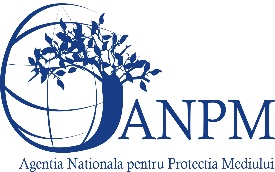 Cuprins1.	Introducere	31.1.	Evidenţa versiunilor	31.2.	Istoric Versiuni	31.3.	Abrevieri	32.	Obiectiv	43.	Raportare NON IED	63.1.	Selectare an raportare	63.2.	Identificare raportor	73.3.	Detalii activitate	83.3.1. Detalii activitate	83.3.2. Detalii productie si coordonate amplasament	123.4.	Monitorizari poluanti in aer	143.4.1. Monitorizari emisii si poluanti	143.5.	Monitorizari poluanti in apa	233.5.1. Monitorizari poluanti in apa	233.6.	Monitorizari sol / ape subterane	303.6.1. Sol	303.6.2. Ape subterane	353.7.	Raport emisii si deseuri	403.7.1. Activitati	403.7.2. Emisii in aer	413.7.3. Emisii directe in apa	433.7.4. Emisii sol	453.8.	Emisii indirecte in apa	483.9.	Deseuri	513.9.1. Deseuri generate	513.10.	Actiuni control	563.11.	Generare raport	583.12.	Transmitere raportare	604.	Vizualizare raportare	60IntroducereSecţiunea introductivă a prezentului document organizează informaţii generice relevante pentru gestionarea corespunzătoare a documentului, a tipurilor de modificări apărute și a extensiilor acestuia în corelație cu publicările obligaţiilor de raportare pentru operatorii economici pe site-ul ANPM. Evidenţa versiunilorUrmătoarele versiuni ale prezentului document au fost publicate pe site-ul ANPM:Istoric VersiuniAbrevieriObiectivPrin acest document, Agenția Naționlă pentru Protecția Mediului pune la dispoziția operatorilor economici care detin autorizatie de mediu  un ghid complet de utilizare a subsistemului SIM.Webform.Public. Pentru mai multe detalii privind modalitatea electronică de înregistrare, vă rugăm consultați ghidul de înregistrare publicat pe site-ul http://www.anpm.ro sau solicitați mai multe detalii la adresa de mail suportsim@anpm.ro.  Acest ghid este în continuare structurat în secțiuni denumite în mod corespondent cu etapele pe care solicitanții trebuie să le parcurgă pentru raportarea corecta a obligațiilor pentru activitatile NON IED( lista activitatilor supuse procedurii de emitere a autorizaţiei de mediu conform OM nr.1798/2007) Autentificare portal Utilizatorul accesează link-ul portalului extern la adresa http://raportare.anpm.ro pentru introducerea contului și a parolei, date primite prin email in momentul in care cererea de cont transmisa prin componenta SIM. Webform. Public este aporbata de catre o persoana sau institutie autorizata.Pentru a ajunge la pagina de autentificare sunt două posibilități (ambele marcate cu roșu în captura de mai jos):Prin butounul de autentificare  situat în partea de sus stanga a ecranului.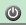 Prin accesarea secțiunii de autentificare din meniu („Autentificare”).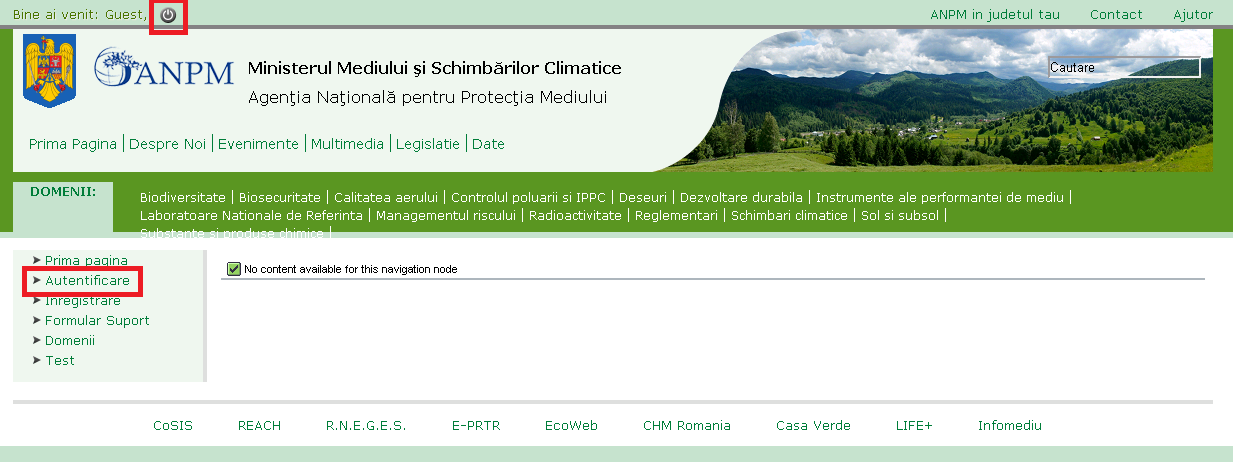 Va apărea următorul ecran: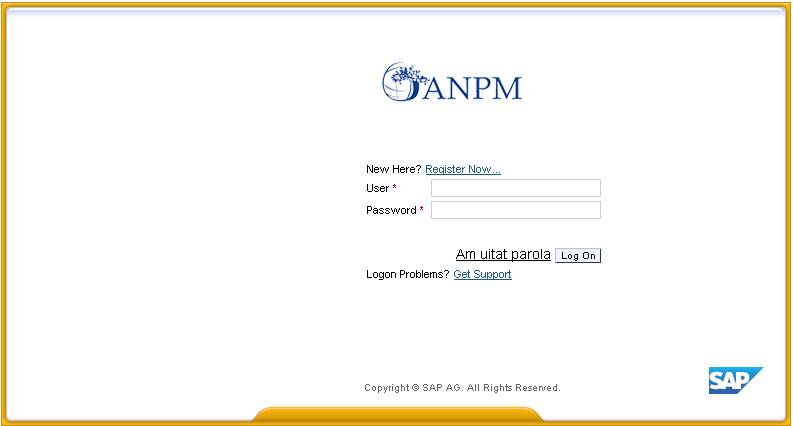 	Operatorul economic completează numele utilizatorului în câmpul „User” și parola în câmpul „Password”  după care apasă butonul „Log on”.Important! Operatorul economic trebuie să fie înregistrat în portal. În cazul în care operatorul nu a fost încă înregistrat, acesta trebuie să se înregistreze folosind formularul online de solicitare acces „eForm”.Important! Parola se va schimba la prima autentificare.Raportare NON IEDSelectare an raportareDupa autentificare, aplicatia se va lansa avand ca sectiune de pornire pagina Selectare an raportare:	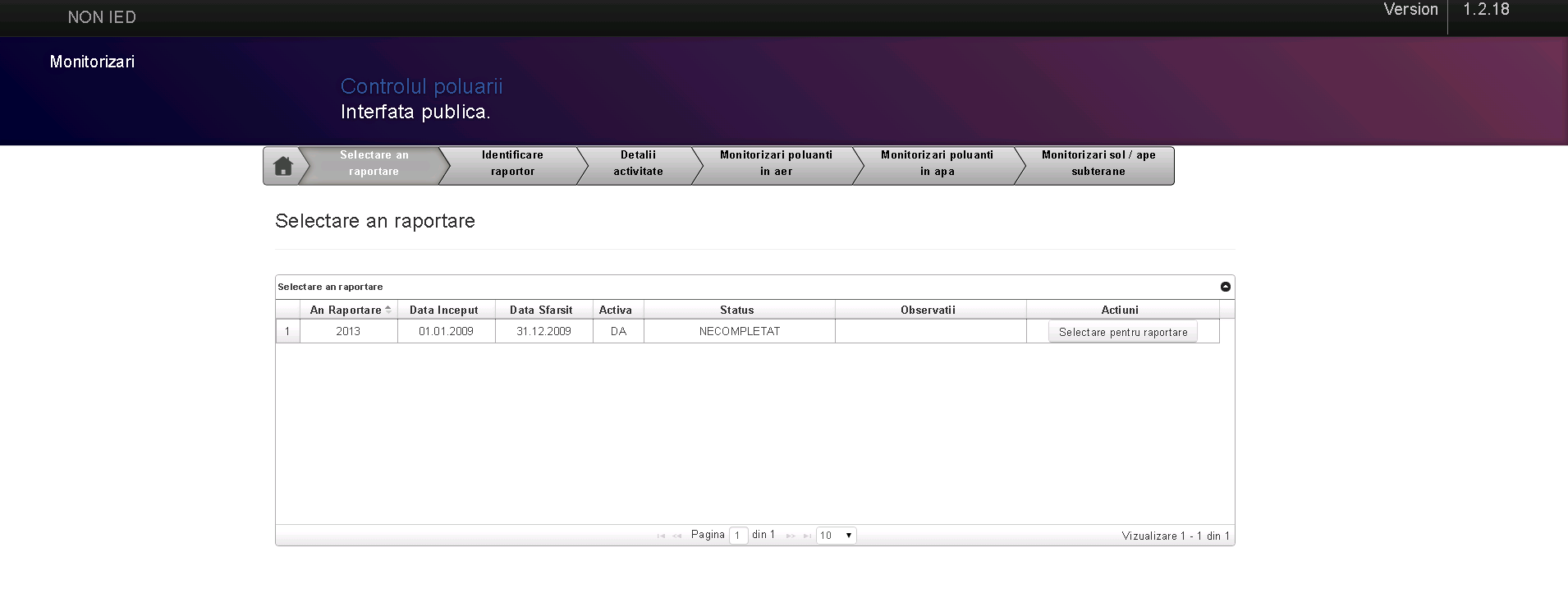 Pentru raportare se apasă butonul „Selectare pentru raportare” din dreptul anului de raportare și se va trece la următorul ecran, Identificare raportor.Important! In coloana „Activa” trebuie sa se regaseasca valoarea „DA” pentru a putea finaliza raportarea.Identificare raportor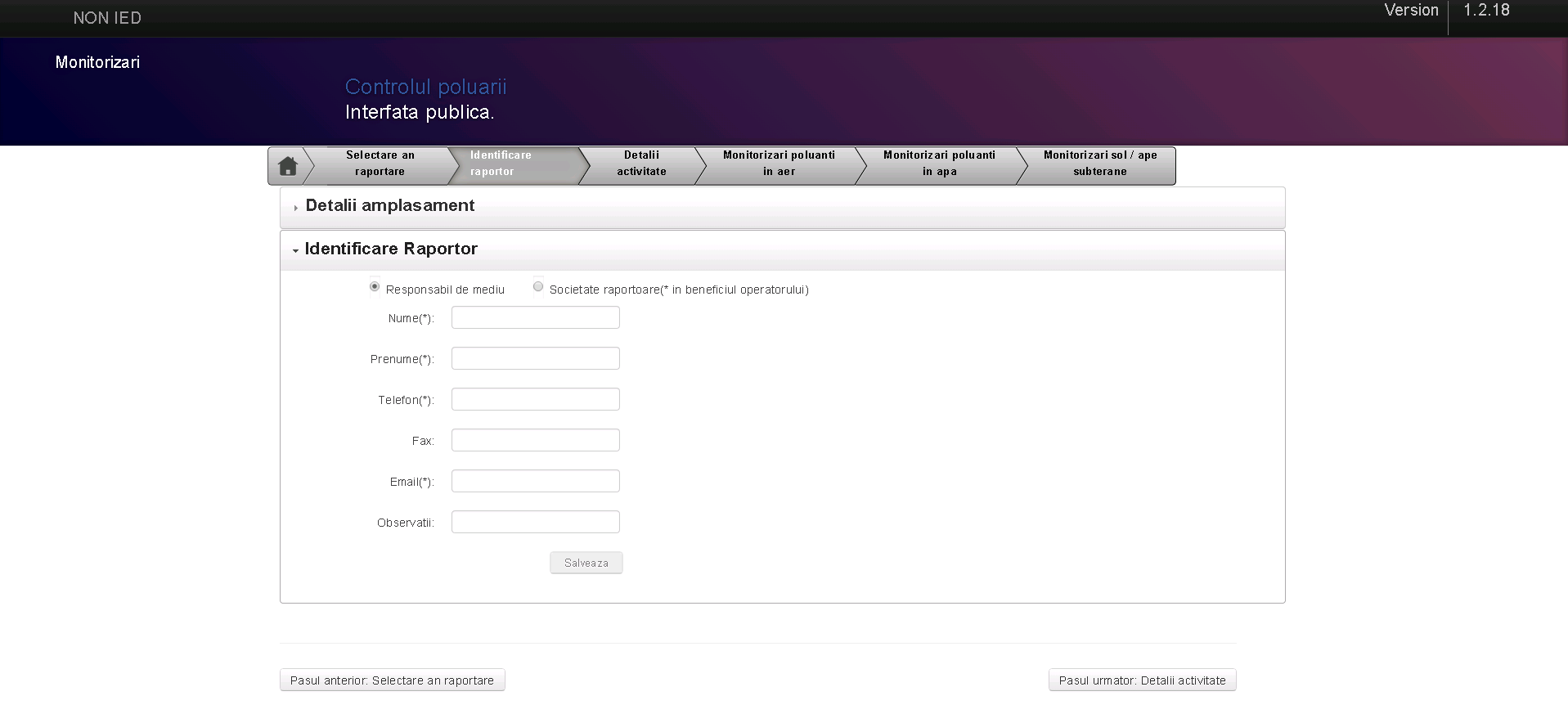 Rapoartarea se poate face de către operatorul economic sau de către o societate raportoare in beneficiul operatorului. Selectia se face prin intermediul celor doua bife: Responsabil de mediu sau Societate raportoare (*in beneficiul operatorului).În cazul în care se bifează opțiunea “Societate raportoare (*in beneficiu operatorului)” pe lângă câmpurile de mai sus va fi afisat si campul obligatoriu „Nume societate”: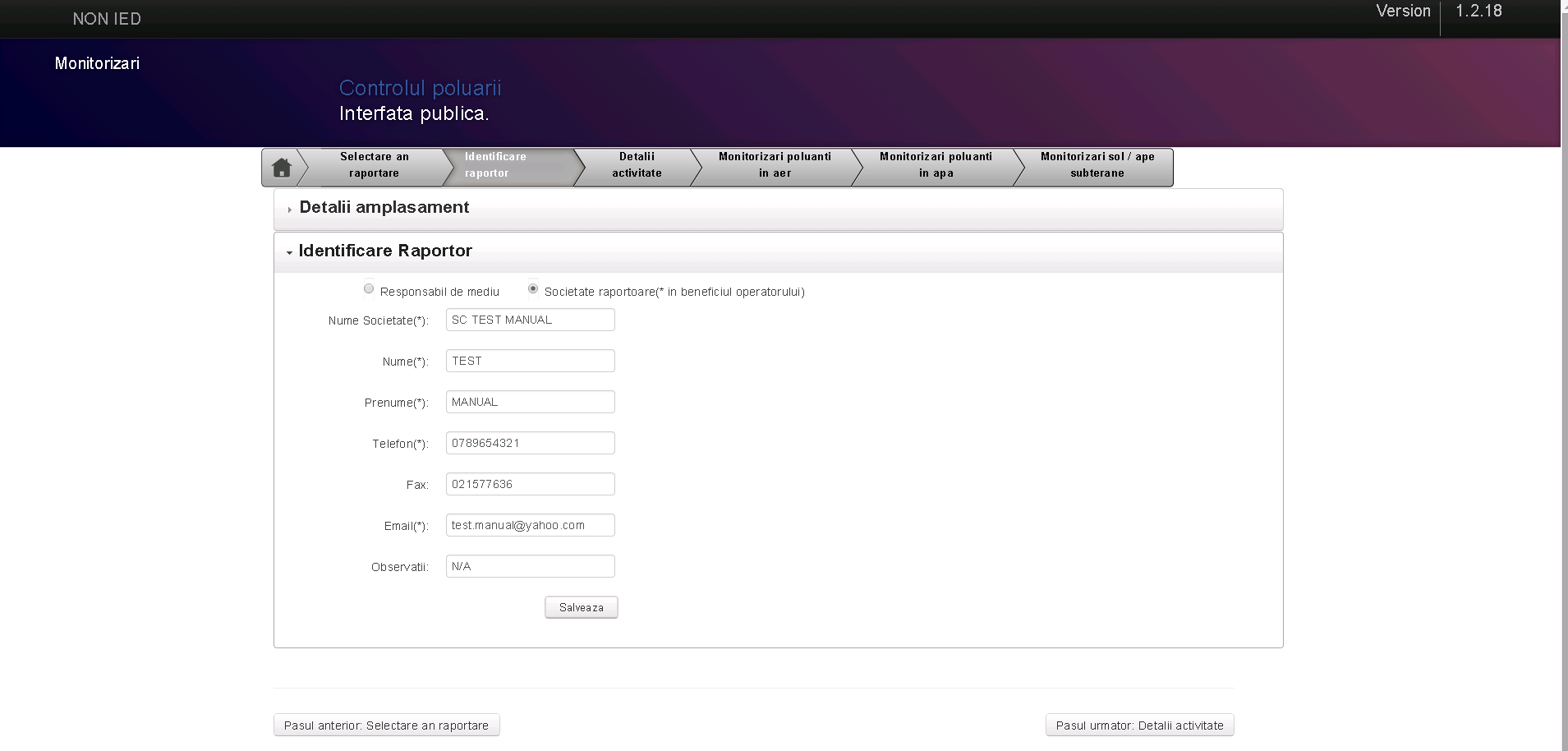 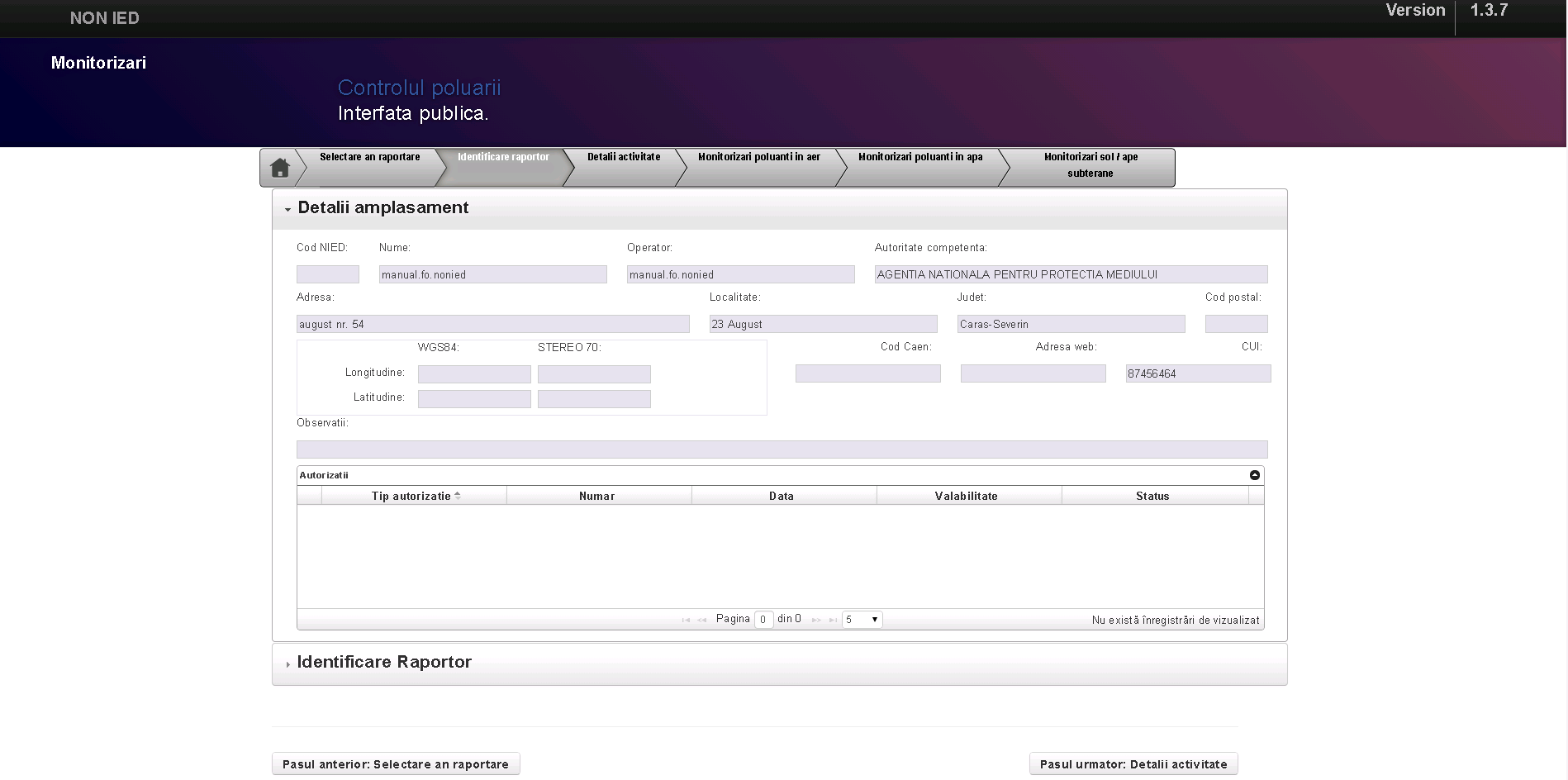 Din aceasta pagina este accesibila si sectiunea Detalii amplasament. In aceasta sectiune se pot vizualiza datele aferente amplasamentului.Dupa completarea si salvarea datelor de identificare raportor se apasă butonul „Pasul urmator: Detalii activitate”.Detalii activitateDetalii activitateAutorizatiiIn pagina Detalii activitate, sectiunea Detalii activitate, tabelul Autorizatii pot fi adaugate si se pot executa operatii asupra Autorizatiilor aferente amplasamentului.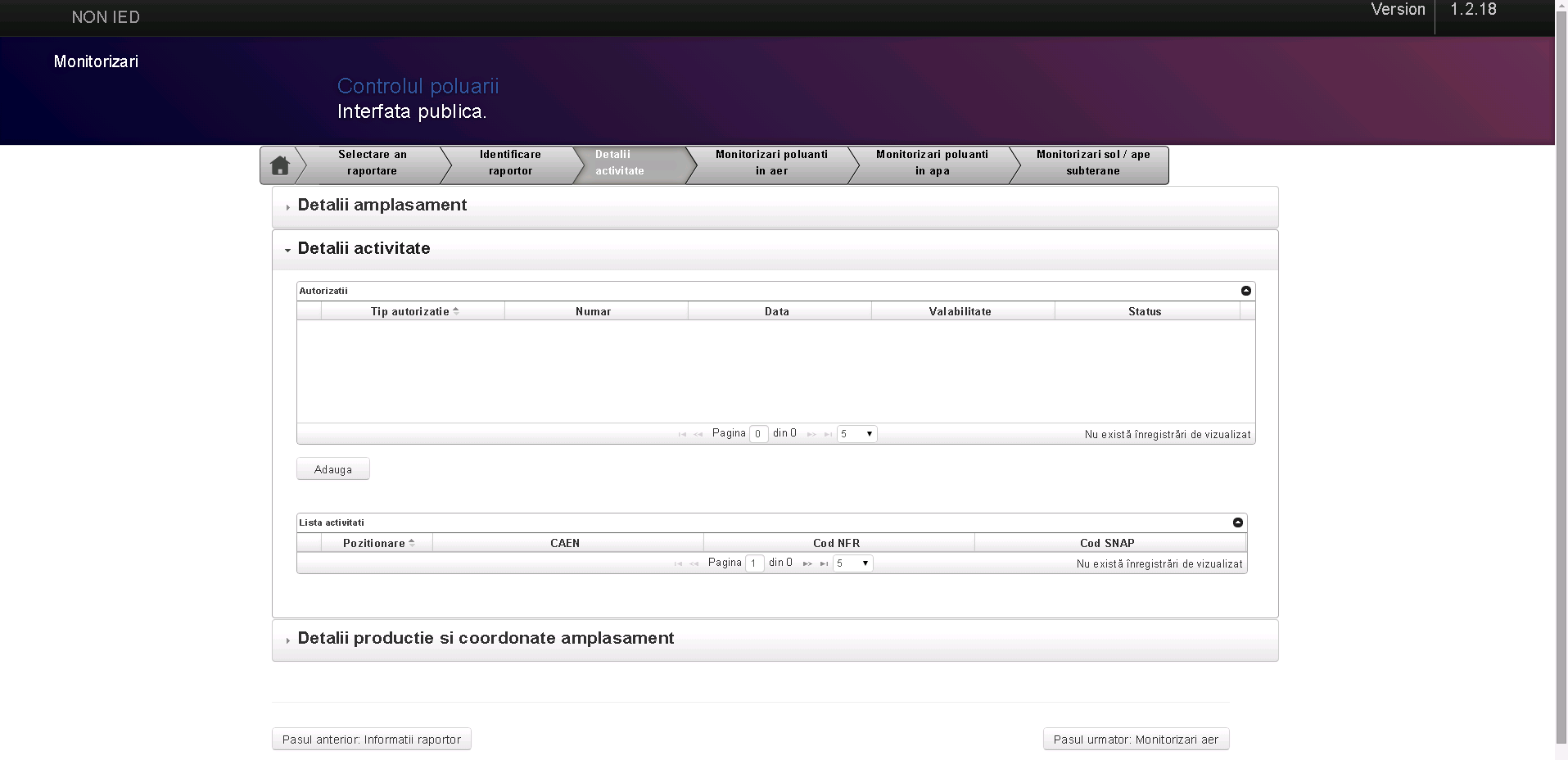 Pentru adăugarea unei autorizaţii se apasă butonul „Adauga” aflat imediat sub tabelul „Autorizatii”. Va fi afisat urmatorul formular: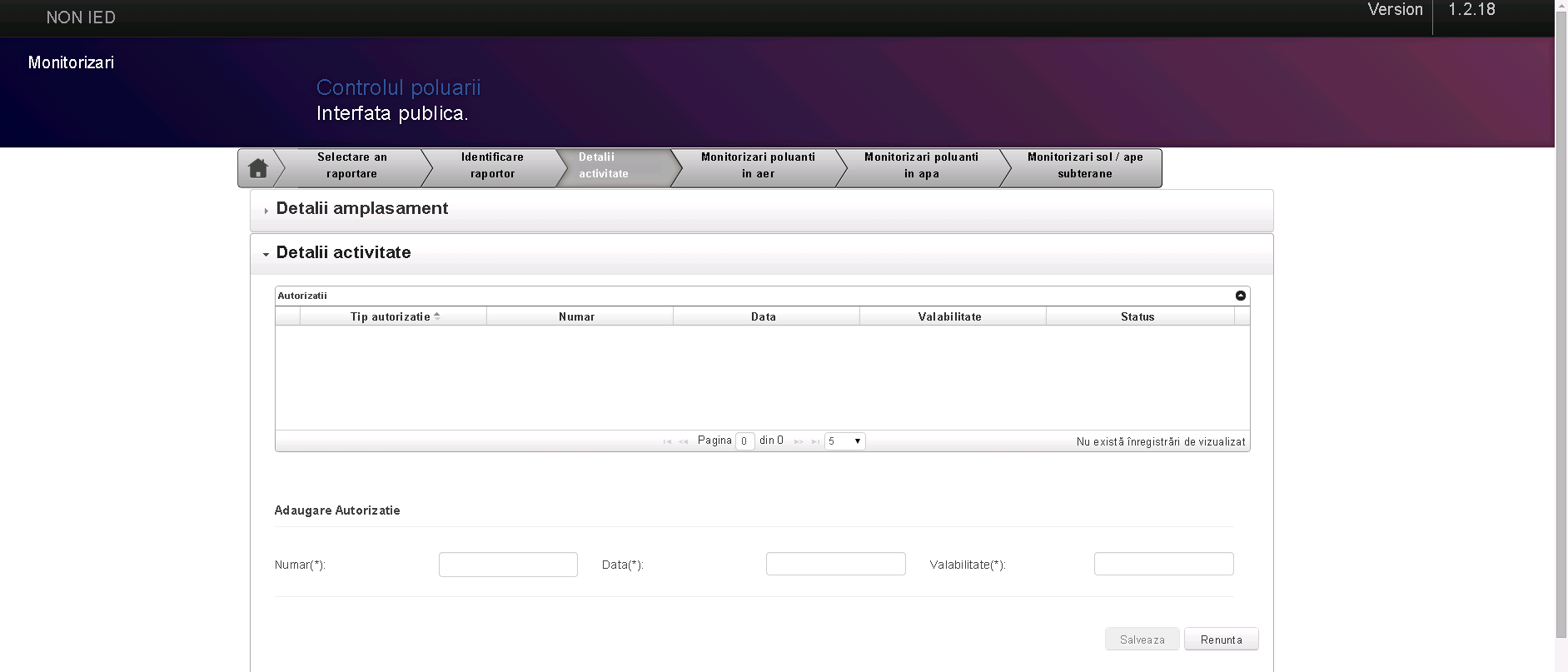 Campurile de completat sunt urmatoarele:Se apasă butonul „Salveaza” dacă se vrea salvarea datelor, sau butonul „Renunta” în caz contrar. În tabelul Autorizatii se va salva înregistrarea făcută, butonul „Adauga”  rămânând activ: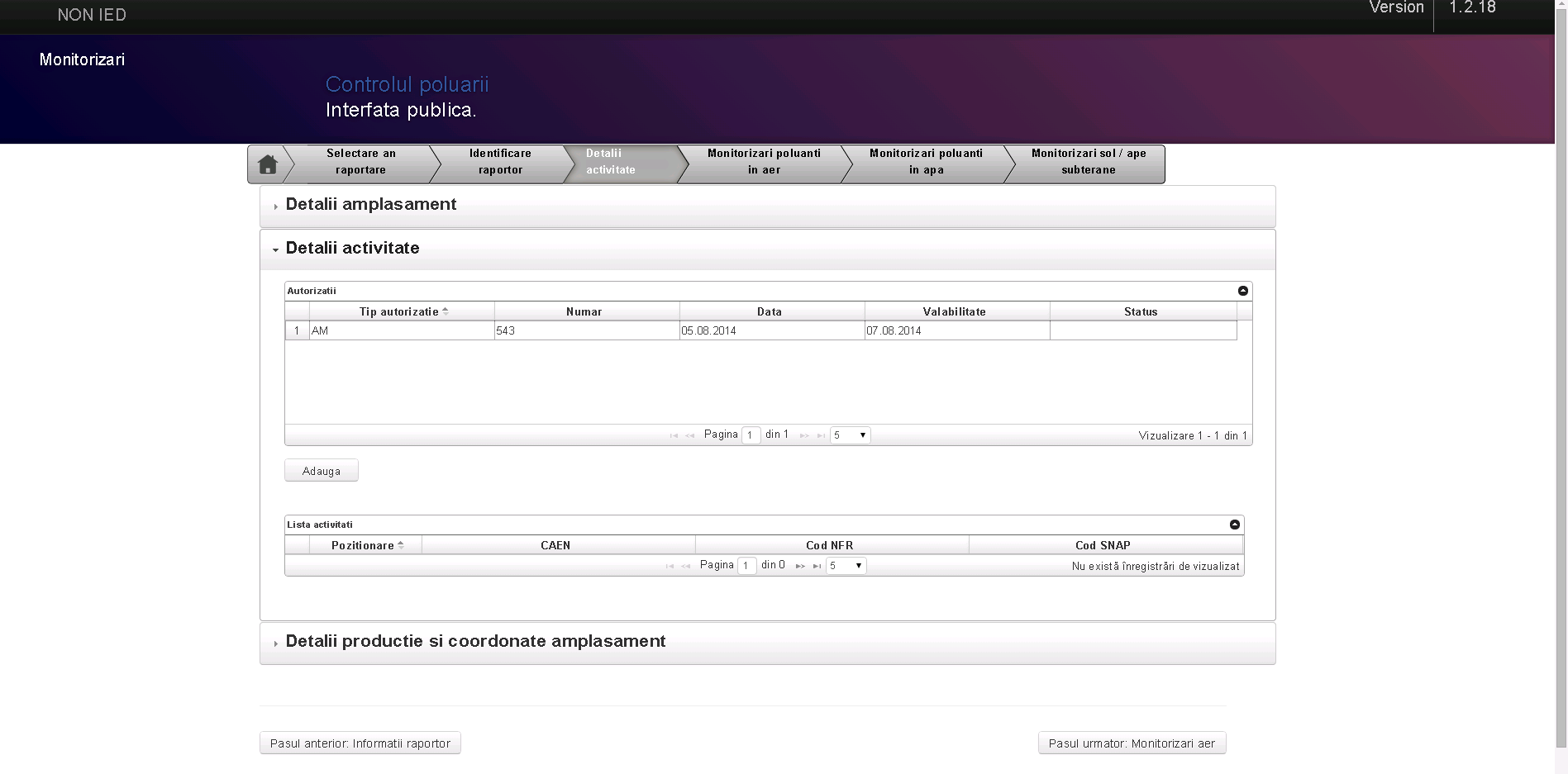 În momentul în care se selectează din tabelul “Autorizatii” o anumită înregistrare, se vor activa butoanele de „Modifică” – pentru modificarea autorizaţiei selectate, „Sterge” – pentru ștergerea autorizaţiei selectate, „Vizualizeaza” – pentru a vizualiza respectiva autorizaţie. Lista activitatiPentru adăugarea unei activităţi se selectează în primă fază autorizaţia (făcând click pe înregistrarea din tabelul “Autorizatii”) pentru care se dorește adăugarea activităţii și se apasă butonul de „Adauga” aparut pentru tabelul „Lista activitati” :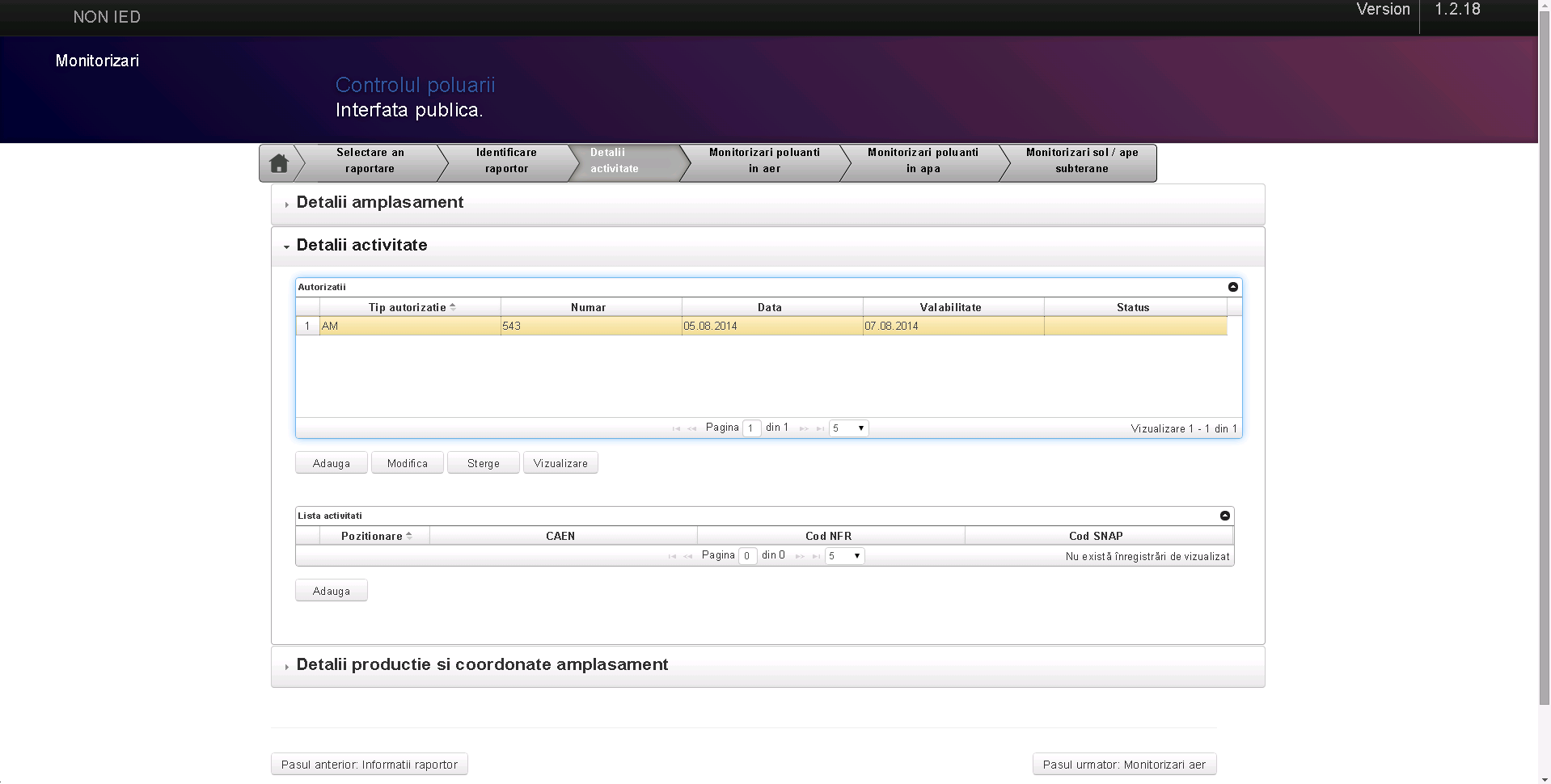 Se apasă butonul „Adauga” aflat imediat sub tabelul „Lista activitati” și va fi afisat urmatorul formular: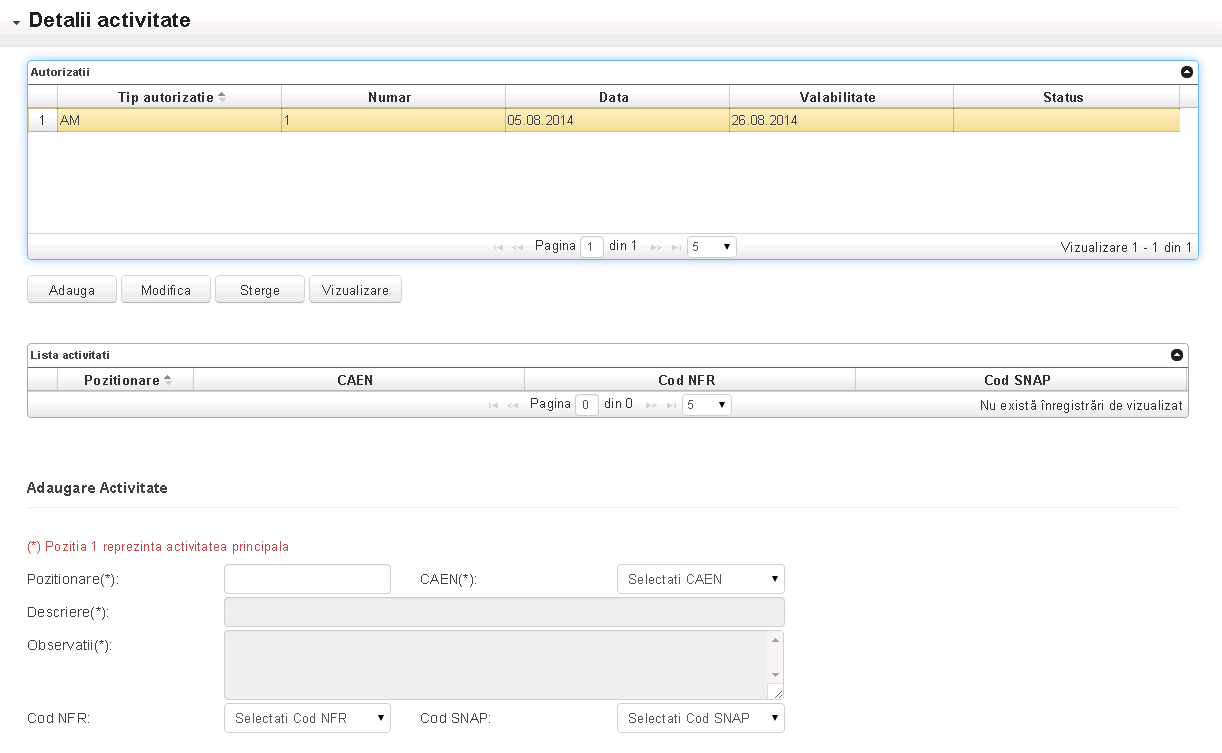 Se vor completa urmatoarele date:Dupa completarea datelor se apasă butonul „Salveaza” dacă se doreste salvarea activitatii, sau butonul „Renunta” în caz contrar. În lista de activităţi va fi afisata înregistrarea creata, butonul „Adauga”  rămânând activ.În momentul în care se selectează din lista de activităţi o anumită înregistrare se vor activa butoanele de „Modifică” – pentru modificarea activităţii selectate, „Sterge” – pentru ștergerea activităţii selectate, „Vizualizeaza” – pentru a vizualiza activitatea selectata.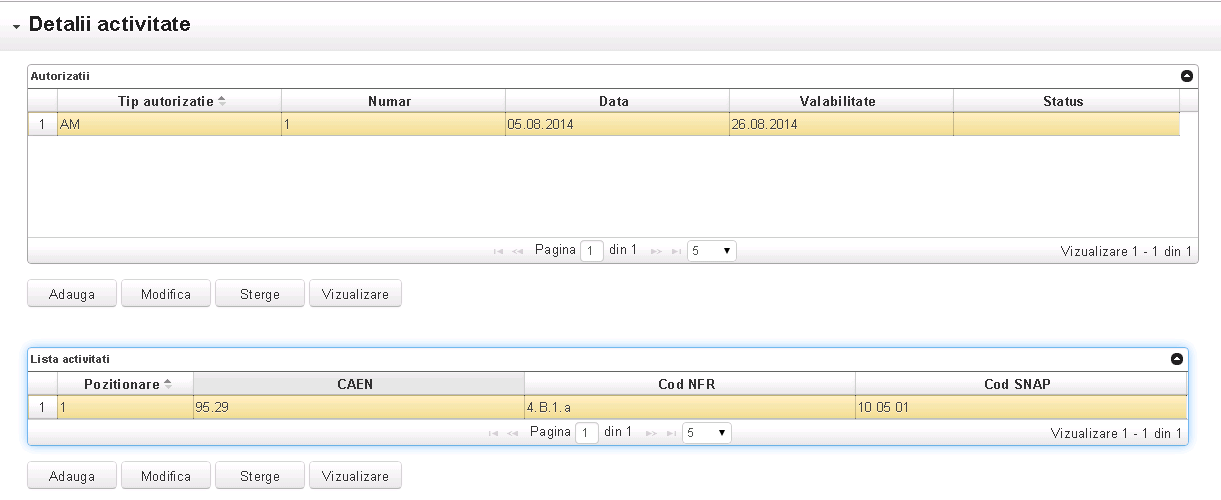 Detalii productie si coordonate amplasamentPentru a adauga sau actualiza informaţiile despre detaliile aplasamentului, se apasa pe “Detalii productie si coordonate amplasament” şi se va deschide secţiunea aferentă acesteia.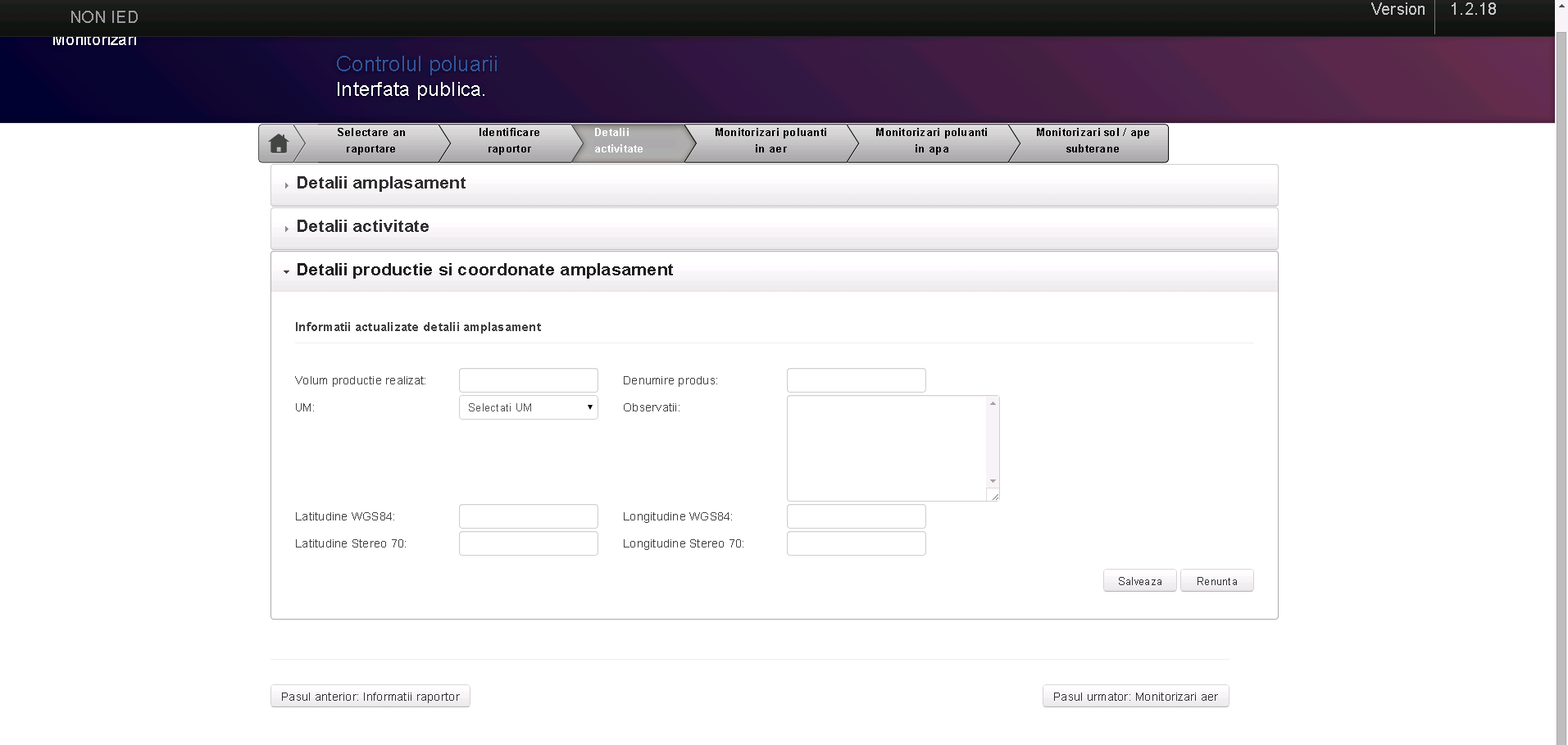 	Se completează câmpurile aferente:La introducerea unui set de coordonate intro-un anumit format, aplicatia va converti si autocompleta cu valori campurile aferente celuilalt format.Se apasă butonul „Salveaza” dacă se doreste salvarea datelor, sau butonul „Renunta” în caz contrar.Pentru a actualiza sau modifica datele introduse valorile se suprascriu peste cele deja existente si se apasa butonul Salveaza.Se apasă butonul „Pasul urmator: Monitorizări aer”.Monitorizari poluanti in aerMonitorizari emisii si poluantiIn sectiunea Monitorizari poluanti in aer sunt afisate toate tabelele ce urmeaza a fi completate, tabele detaliate mai jos. 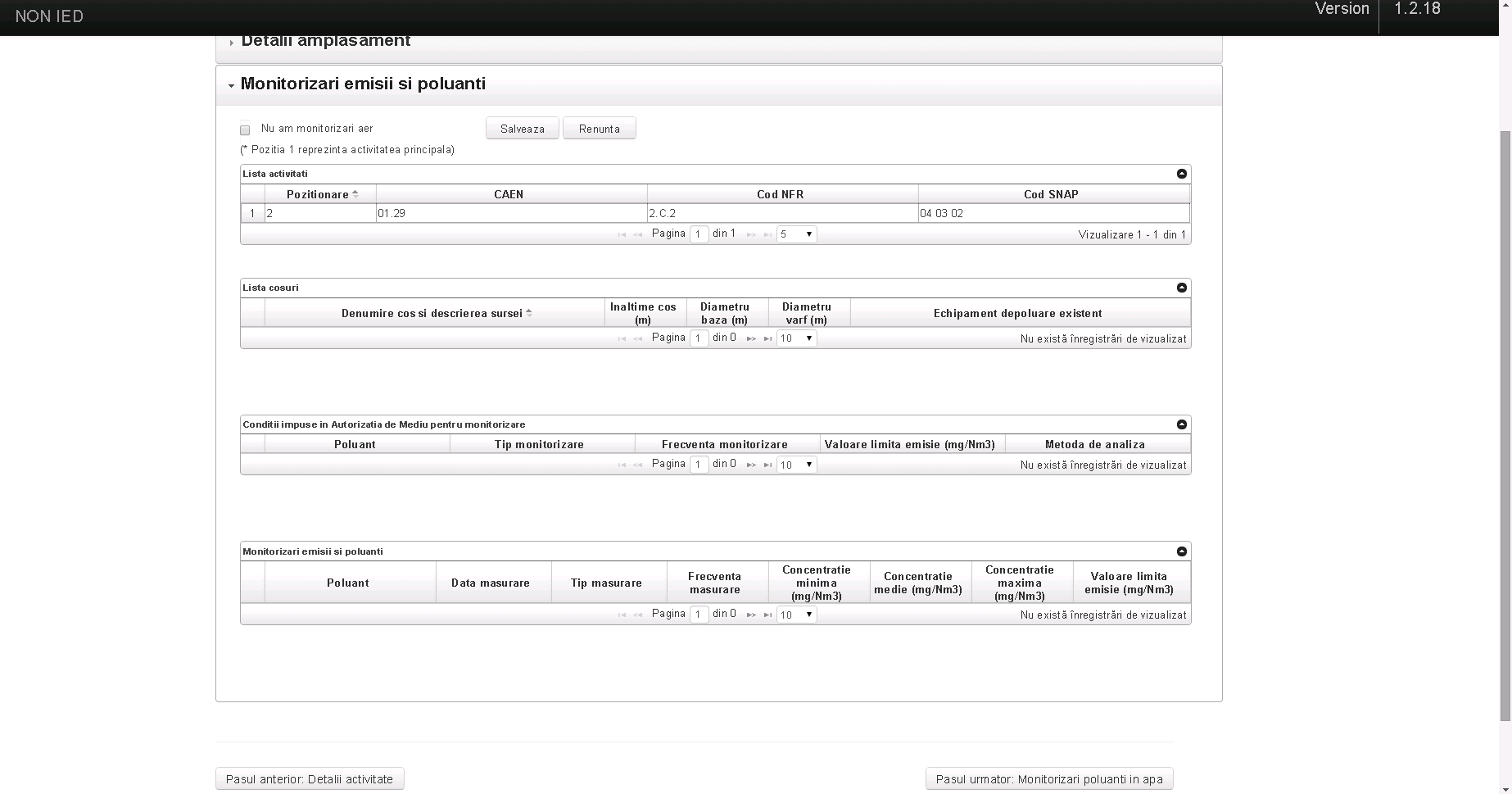 In cazul in care nu exista monitorizari aer se bifeaza “Nu am monitorizari aer”, se salveaza si se confirma. In acest caz sectiunea nu se va completa si se poate trece la “Pasul urmator: Monitorizari poluanti in apa”.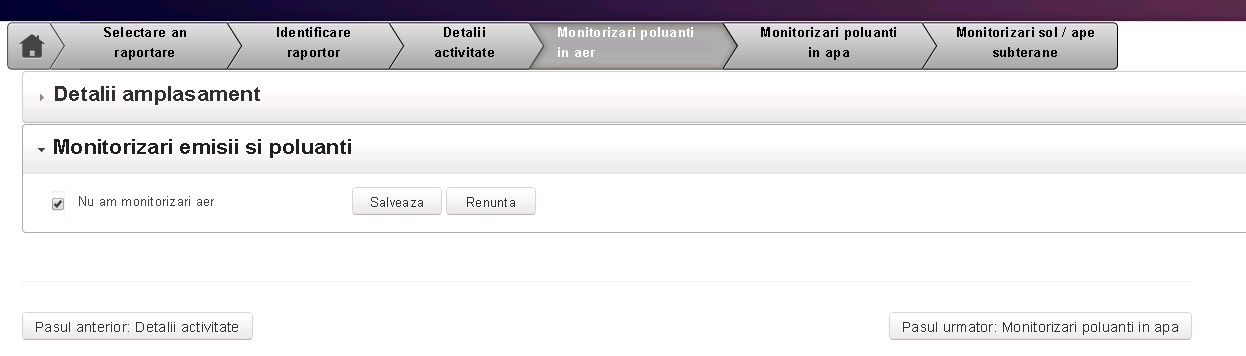 Lista activitatiTabelul Lista activitati va fi deja completat cu activitatile adaugate in pagina Detalii activitate, sectiunea Detalii activitate, tabelul Lista activitati. Asupra inregistrarilor din acest tabel nu se pot executa operatii.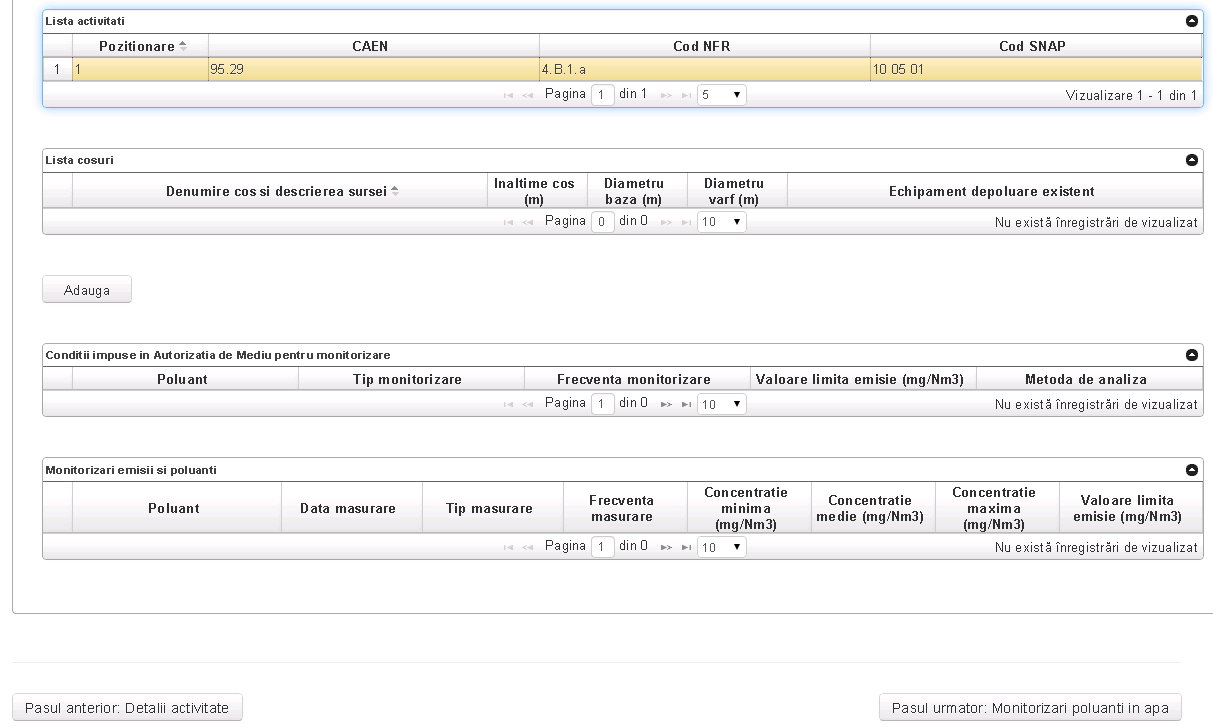 Lista cosuriPentru adăugarea unui coş aferent unei activităţi se selectează în primă fază activitatea (făcând click pe înregistrarea din tabelul “Lista activitati”) pentru care se dorește adăugarea coşului și se apasă butonul de „Adauga” situat mai jos, pentru „Lista cosuri”. Va fi afisat urmatorul formular: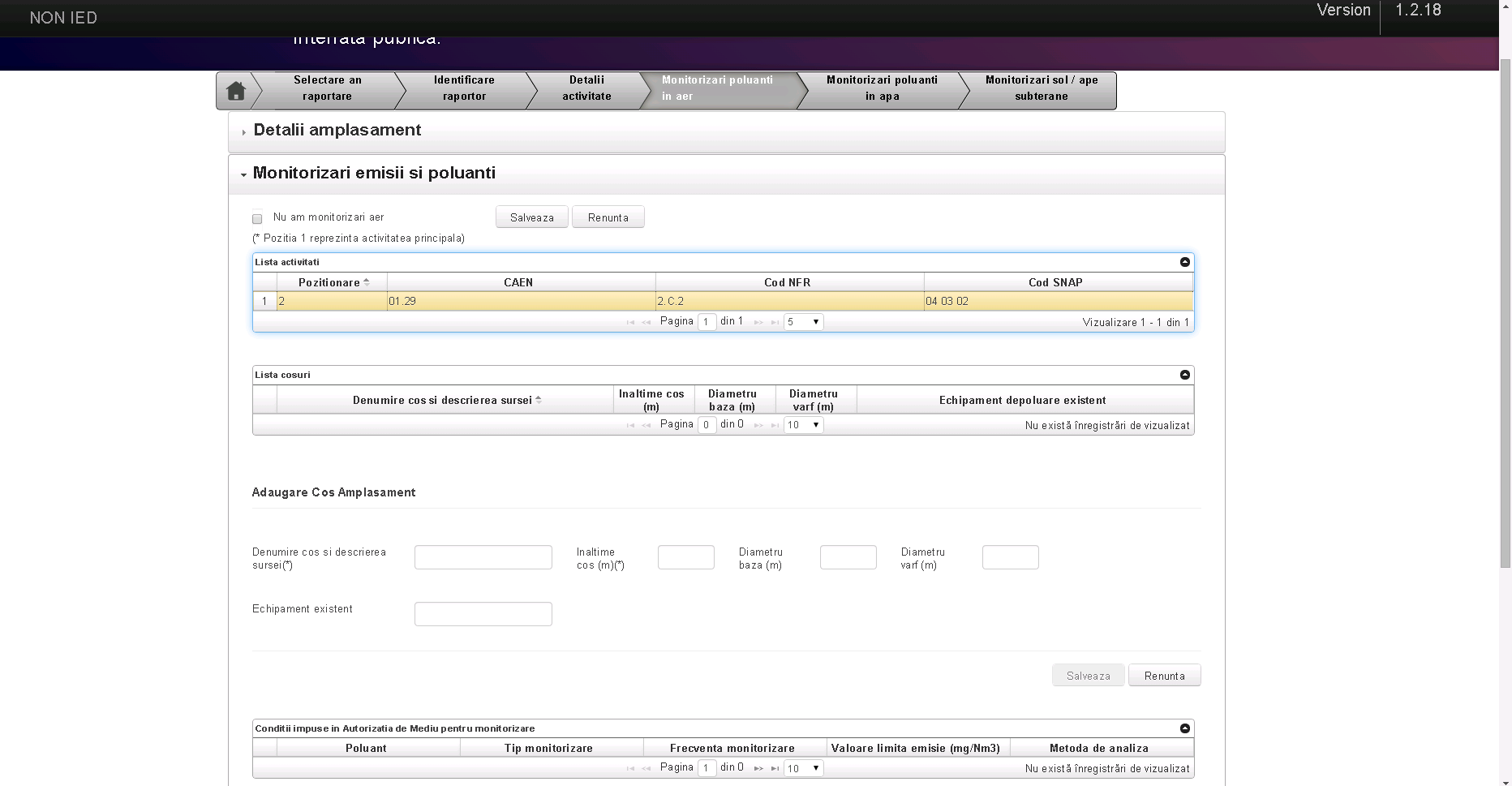 	Se vor completa urmatoarele campuri:Dupa introducerea datelor se apasă butonul „Salveaza” dacă se doreste salvarea datelor, sau butonul „Renunta” în caz contrar. În lista de coșuri se va salva înregistrarea cosului, butonul „Adauga”  rămânând activ.În momentul în care se selectează din lista de coșuri o anumită înregistrare se vor activa butoanele de „Modifică” – pentru modificarea coșului selectat, „Sterge” – pentru ștergerea coșului selectat, „Vizualizeaza” – pentru a vizualiza respectivul coș. 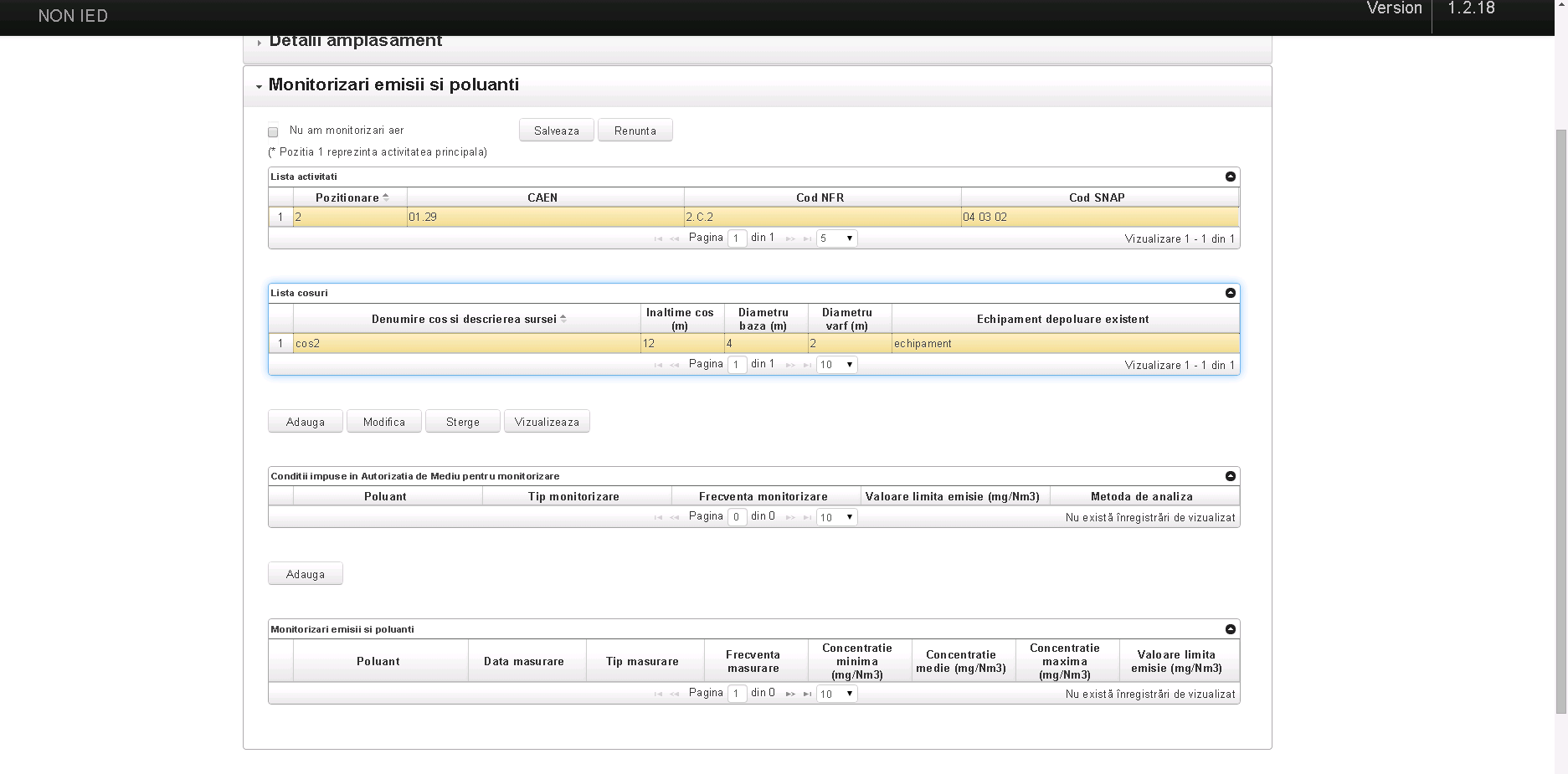 Conditii impuse in Autorizatia de Mediu pentru monitorizarePentru adăugarea si vizualizarea Condiţiilor impuse în Autorizaţia de Mediu pentru monitorizare se selectează in cascada mai intai o activitate, apoi un cos aferent activitatii respective (făcând click pe înregistrarile din tabelele “Lista activitati” si “Listă coșuri”). Se apasă butonul „Adauga” aflat imediat sub tabelul „ Condiţii impuse în Autorizaţia de Mediu pentru monitorizare” și va fi afisat urmatorul formular.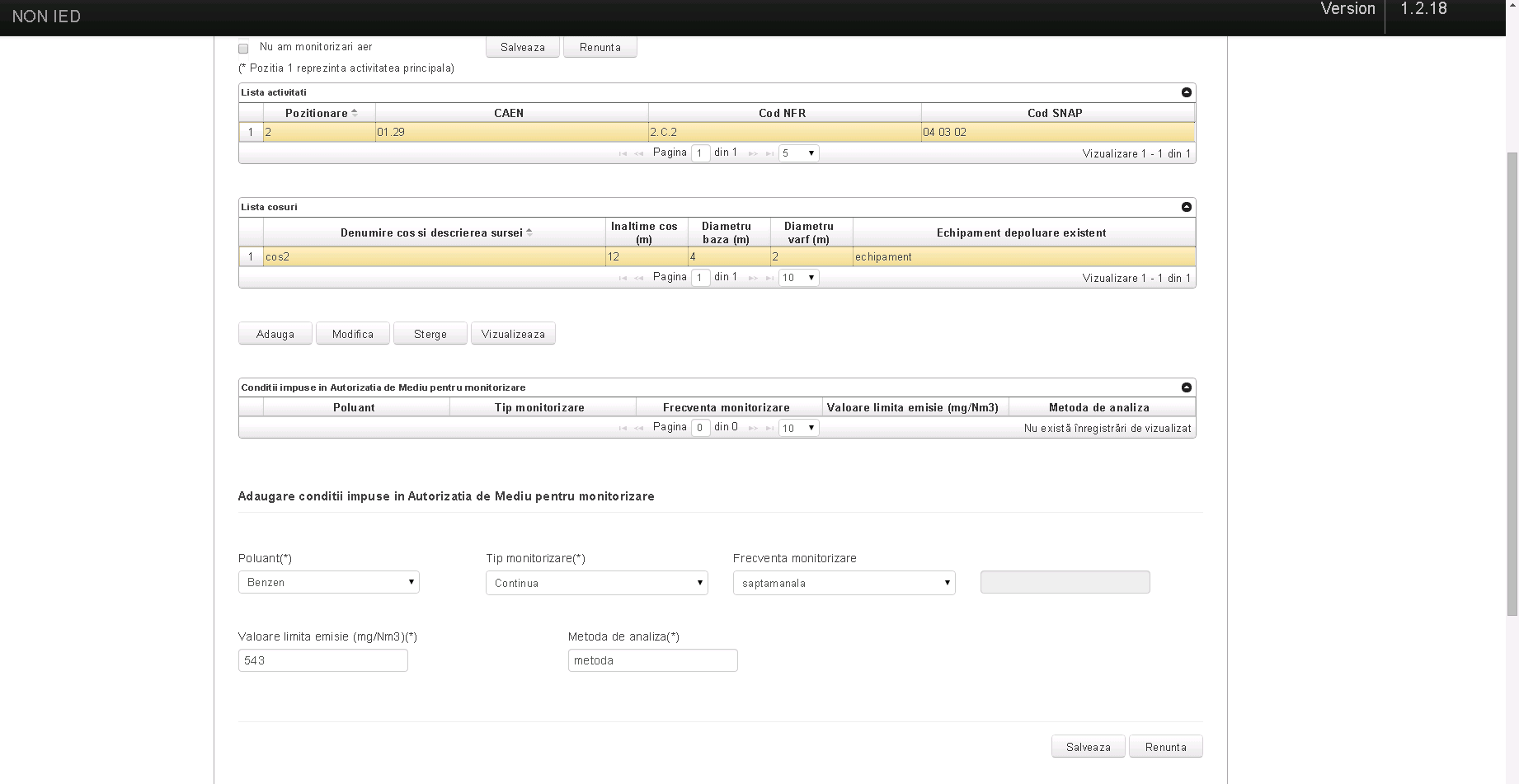 	Se vor introduce urmatoarele informatii:Dupa introducerea datelor se apasă butonul „Salveaza” dacă se doreste salvarea datelor, sau butonul „Renunta” în caz contrar. În tabelul Conditii impuse in Autorizatia de Mediu pentru monitorizare se va salva conditia, butonul „Adauga”  rămânând activ.În momentul în care se selectează din lista conditiilor o anumită înregistrare se vor activa butoanele de „Modifică” – pentru modificarea conditiei selectate, „Sterge” – pentru ștergerea conditiei selectate, „Vizualizeaza” – pentru a vizualiza respectiva conditie. 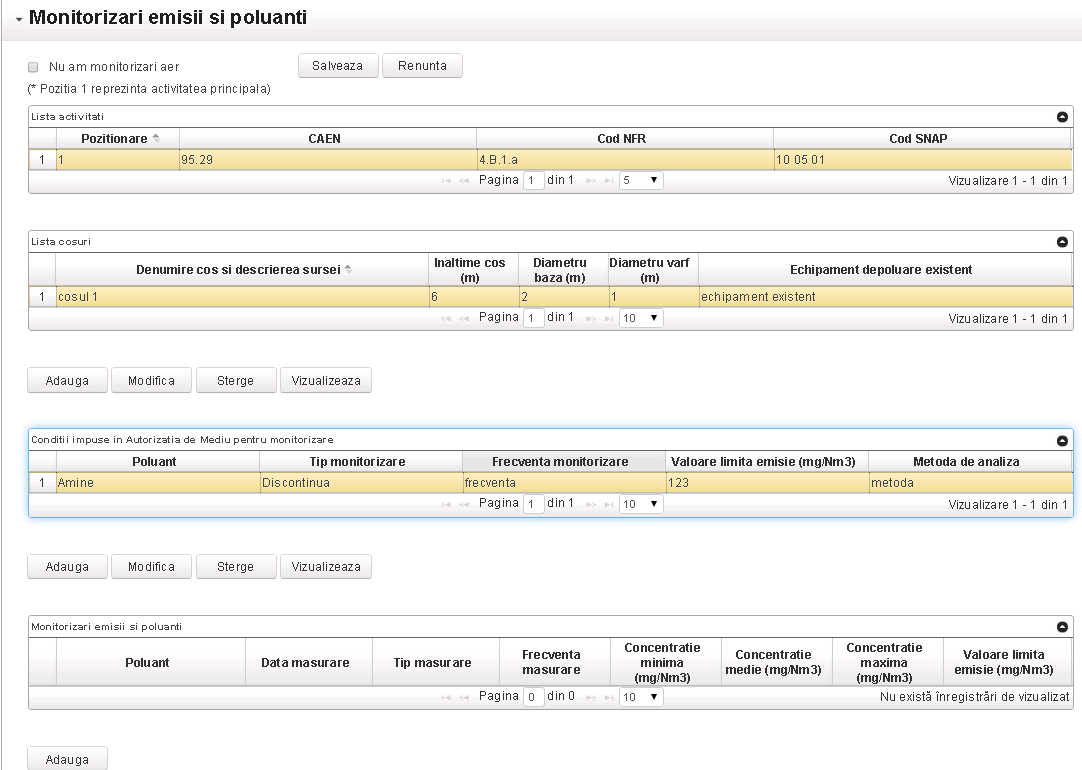 Monitorizari emisii si poluantiPentru adăugarea si vizualizarea Monitorizarilor de emisii si poluanti se vor selecta in cascada mai intai o activitate, apoi un cos aferent si in cele din urma o conditie adaugata cosului (făcând click pe înregistrarile din tabelele “Lista activitati”, “Listă coșuri” si “Conditii impuse in Autorizatia de Mediu pentru monitorizare”). Se apasa butonul  “Adauga” si va fi afisat urmatorul formular: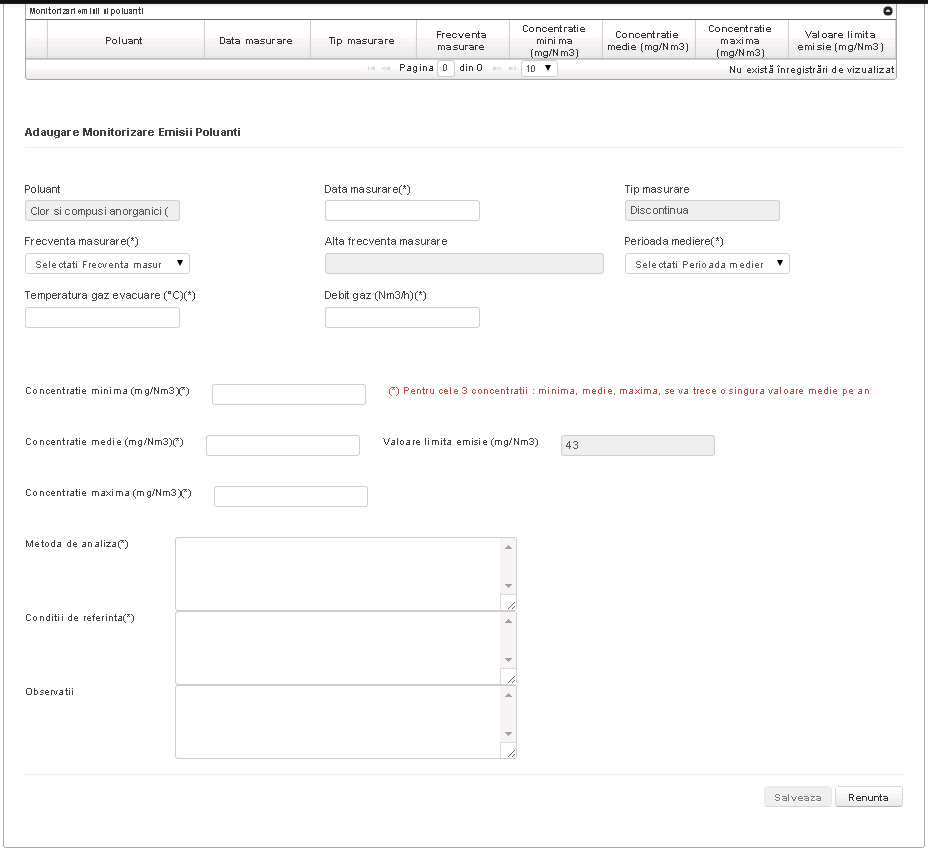 Se vor introduce urmatoarele date:Dupa introducerea datelor se apasă butonul „Salveaza” dacă se doreste salvarea datelor, sau butonul „Renunta” în caz contrar. În tabelul Monitorizari emisii si poluanti se va salva inregistrarea, butonul „Adauga”  rămânând activ.În momentul în care se selectează din lista monitorizarilor o anumită înregistrare se vor activa butoanele de „Modifică” – pentru modificarea monitorizarii selectate, „Sterge” – pentru ștergerea monitorizarii selectate, „Vizualizeaza” – pentru a vizualiza monitorizarea selectata. 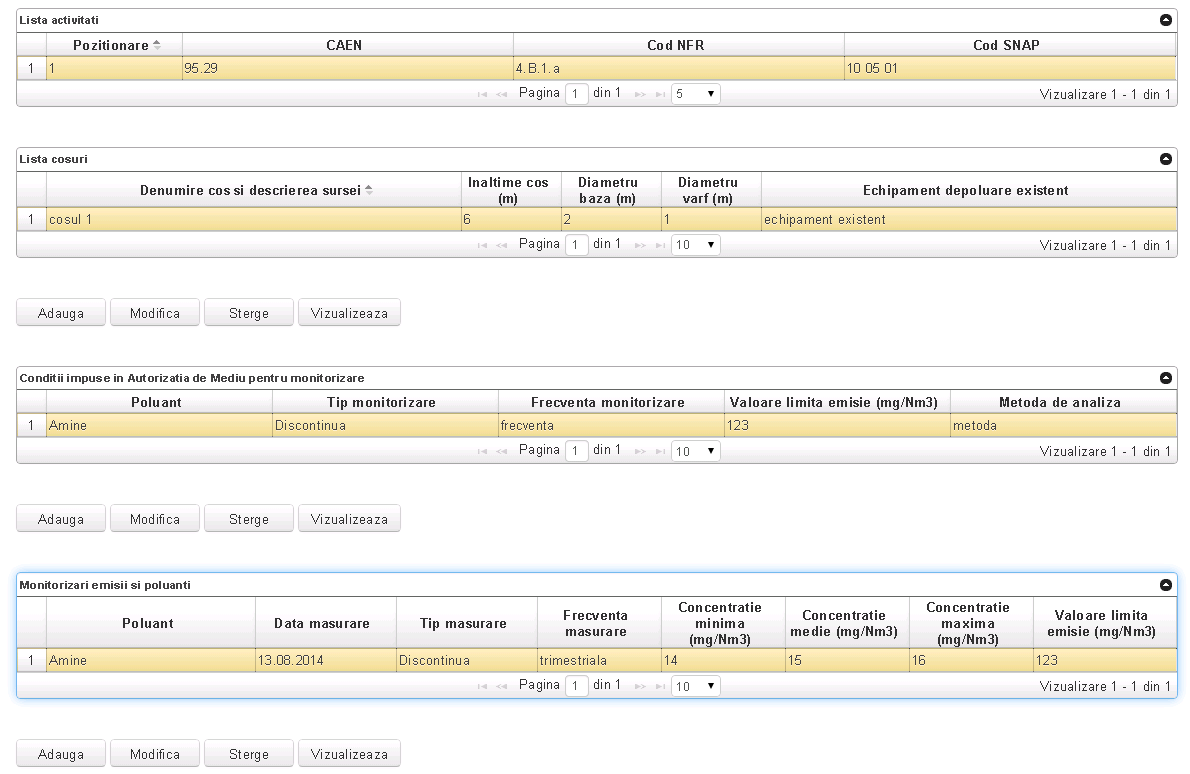 Cu acest tabel s-a incheiat sectiunea Monitorizari poluanti in aer. Pentru a continua se apasa butonul “Pasul urmator: Monitorizari poluanti in apa”.Monitorizari poluanti in apaMonitorizari poluanti in apaIn aceasta pagina se vor completa datele referitoare la Autorizatia de Gospodarire a Apelor sau Acordul de preluare al apelor uzate detinut. Deasemenea se vor completa tabelele: Conditii impuse in Autorizatia de Mediu pentru monitorizare si Monitorizari realizate de operatori.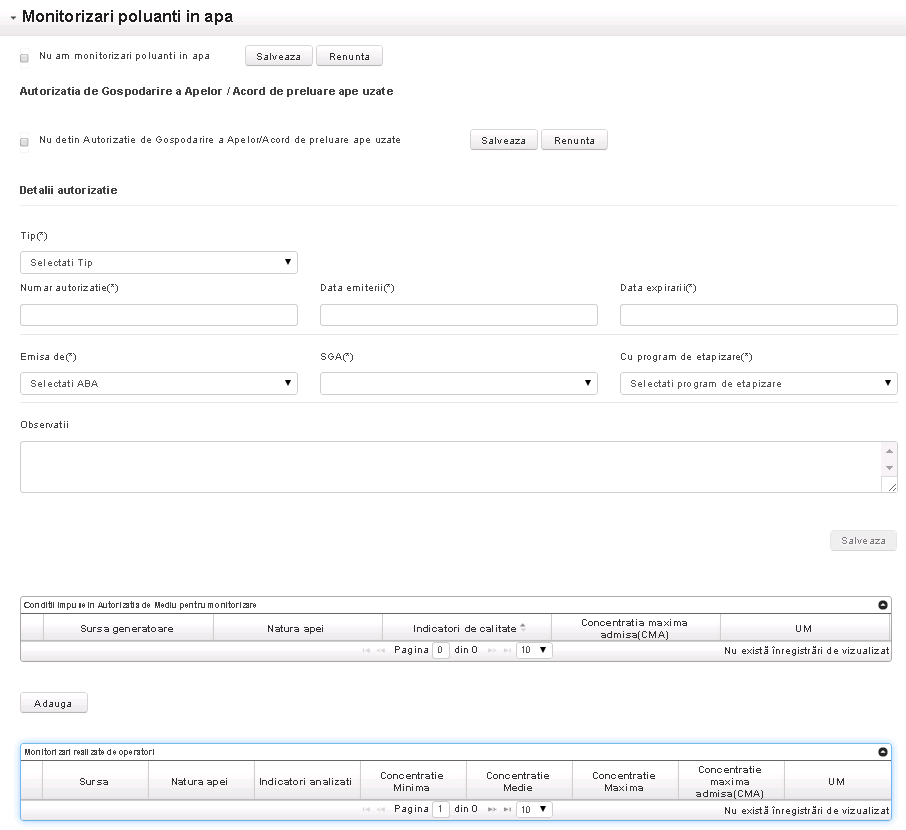 In cazul in care nu exista monitorizari poluanti in apa se selecteaza bifa “Nu am monitorizari poluanti in apa”, se salveaza si se confirma mesajul aparut. In aceasta situatie nu se va mai completa sectiunea.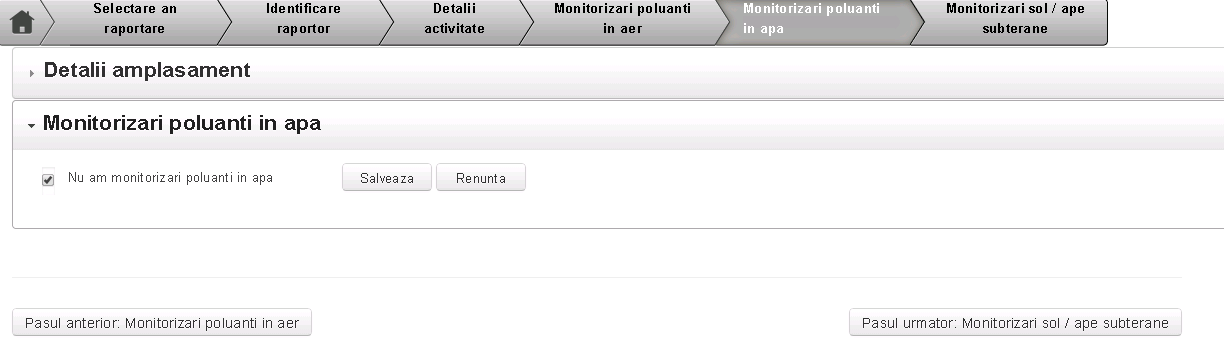 Autorizatia de Gospodarire a Apelor/Acord de preluare ape uzateLa accesarea sectiuni Monitorizari poluanti in apa se vor completa detaliile aferente Autorizatiei de Gospodarire a Apelor sau a Acordului de preluare ape uzate, daca acesta exista.	In cazul in care un asemenea document nu exista se selecteaza bifa Nu detin Autorizatie de Gospodarire a Apelor/Acord de preluare ape uzate, se apasa butonul Salveaza aferent bifei si se confirma mesajul de atentionare. In acest caz detaliile aferente Autorizatiei de Gospodarire a Apelor sau Acordului de preluare ape uzate nu se vor completa si se va trece la completarea tabelelor ramase.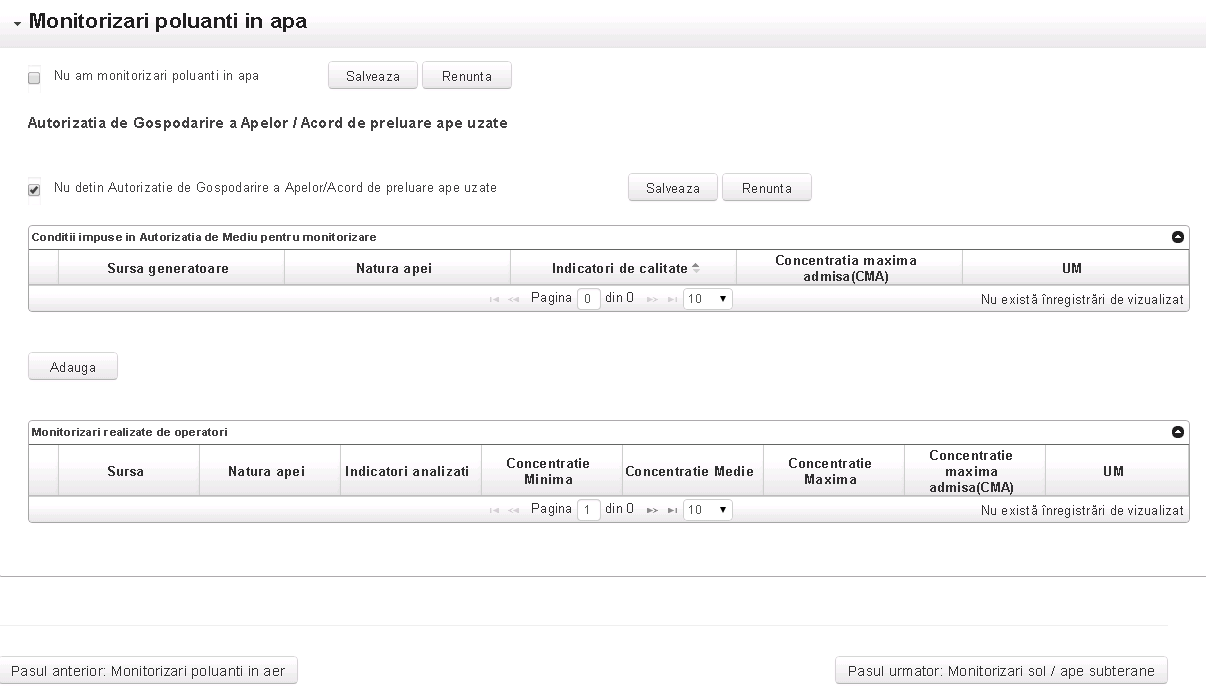 	In caz contrar, daca exista un asemenea document, se va completa urmatorul formular si se apasa butonul salveaza aferent sectiunii.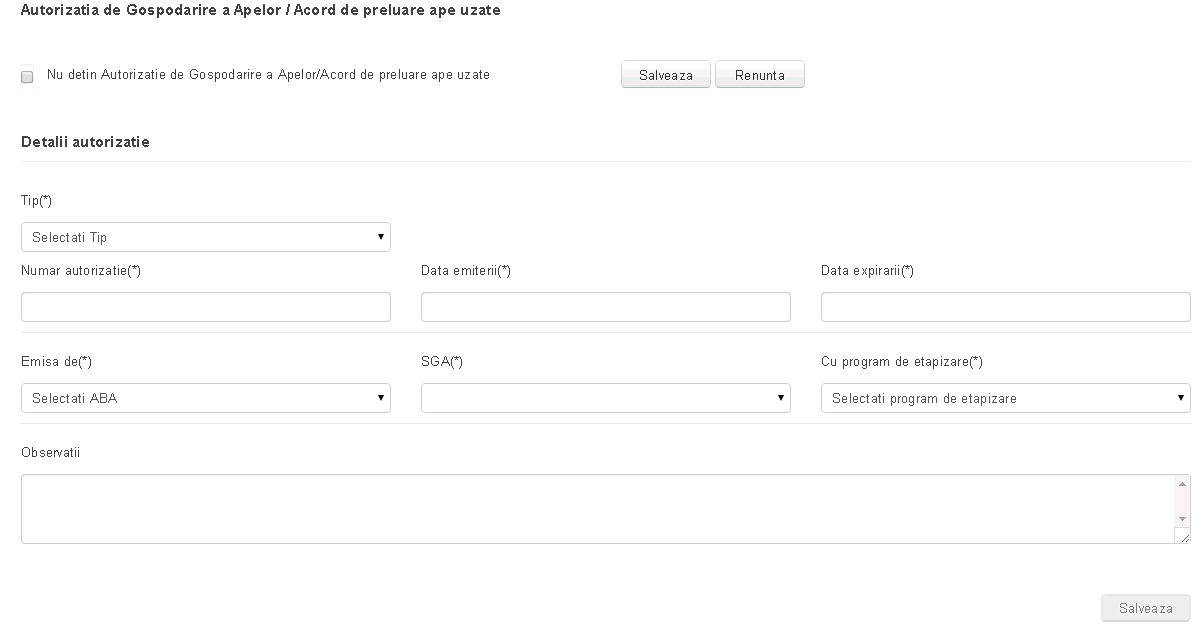 Vor fi introduse urmatoarele date:Pentru a modifica datele introduse se apasa butonul Modifica aparut dupa salvare, se executa modificarile si se salveaza. Pentru a sterge datele introduse se apasa butonul Sterge aparut dupa salvare si se Confirma stergerea. 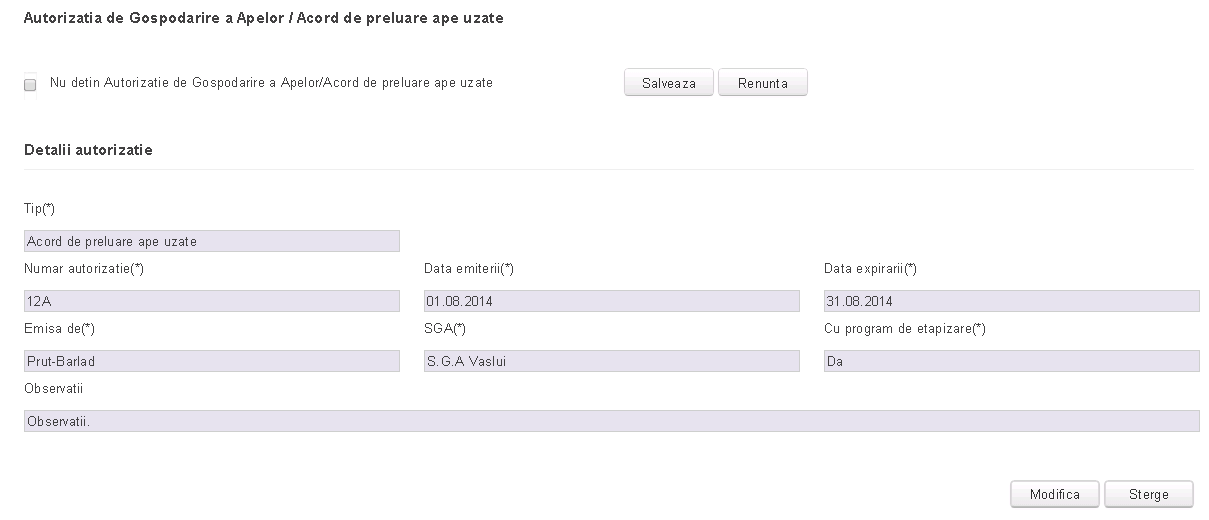 Conditii impuse in Autorizatia de Mediu pentru monitorizarePentru a adauga o Conditie impusa in Autorizatia de Mediu pentru monitorizare se apasa butonul Adauga de aferent tabelului. Va fi necesara completarea formularului: 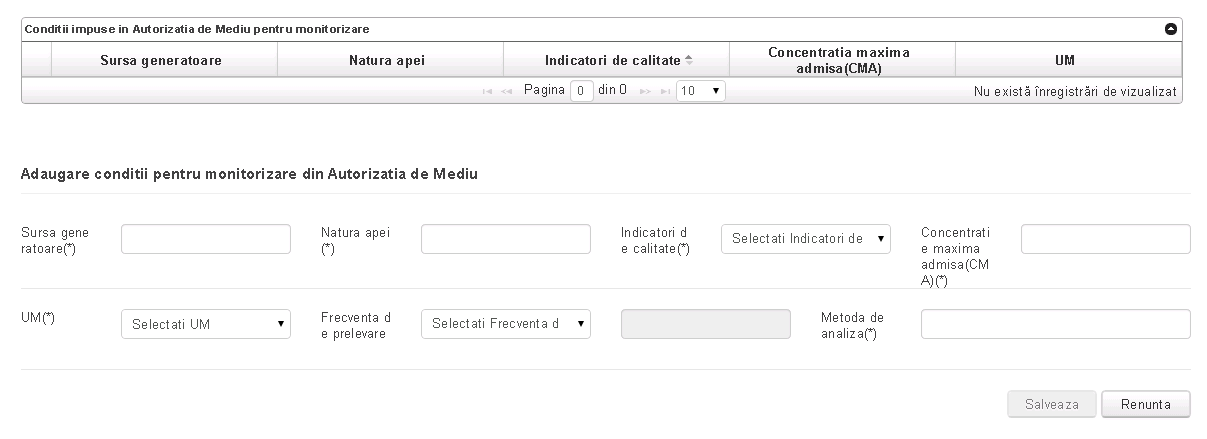 	Vor fi introduse urmatoarele date:Dupa introducerea datelor se apasă butonul „Salveaza” dacă se doreste salvarea datelor, sau butonul „Renunta” în caz contrar. În tabelul Conditii impuse in Autorizatia de Mediu pentru monitorizare se va salva inregistrarea, butonul Adauga  rămânând activ.În momentul în care se selectează din tabel o conditie se vor activa butoanele de „Modifică” – pentru modificarea monitorizarii selectate, „Sterge” – pentru ștergerea monitorizarii selectate, „Vizualizeaza” – pentru a vizualiza monitorizarea selectata. 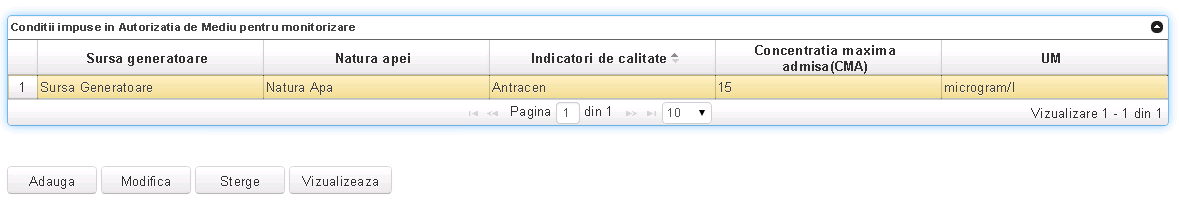 Monitorizari realizate de operatoriPentru adăugarea si vizualizarea Monitorizarilor realizate de operatori se va selecta mai intai o conditie (făcând click pe înregistrarile din tabelul “Conditii impuse in Autorizatia de Mediu pentru monitorizare”). Se va activa butonul Adauga pentru tabelul Monitorizari realizate de operatori.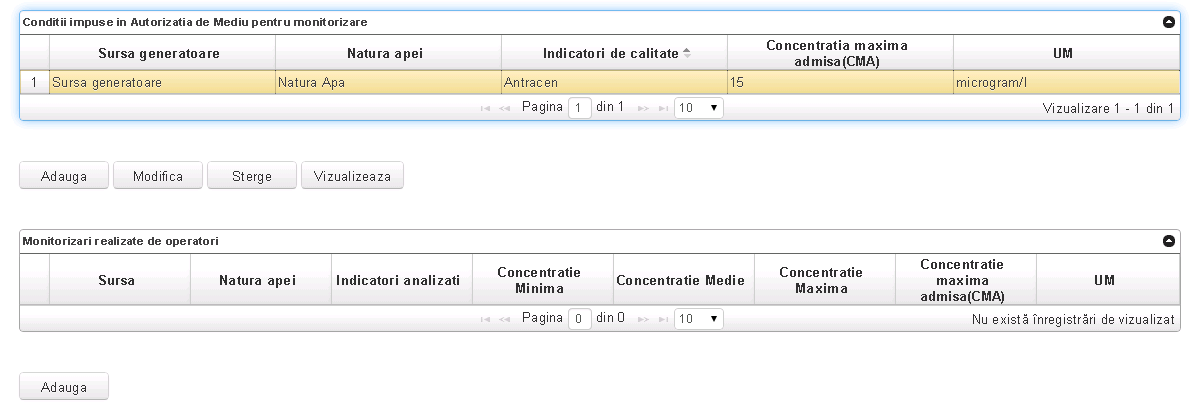 Se apasa butonul Adauga pentru tabelul Monitorizari realizate de operatori si va fi afisat urmatorul formular: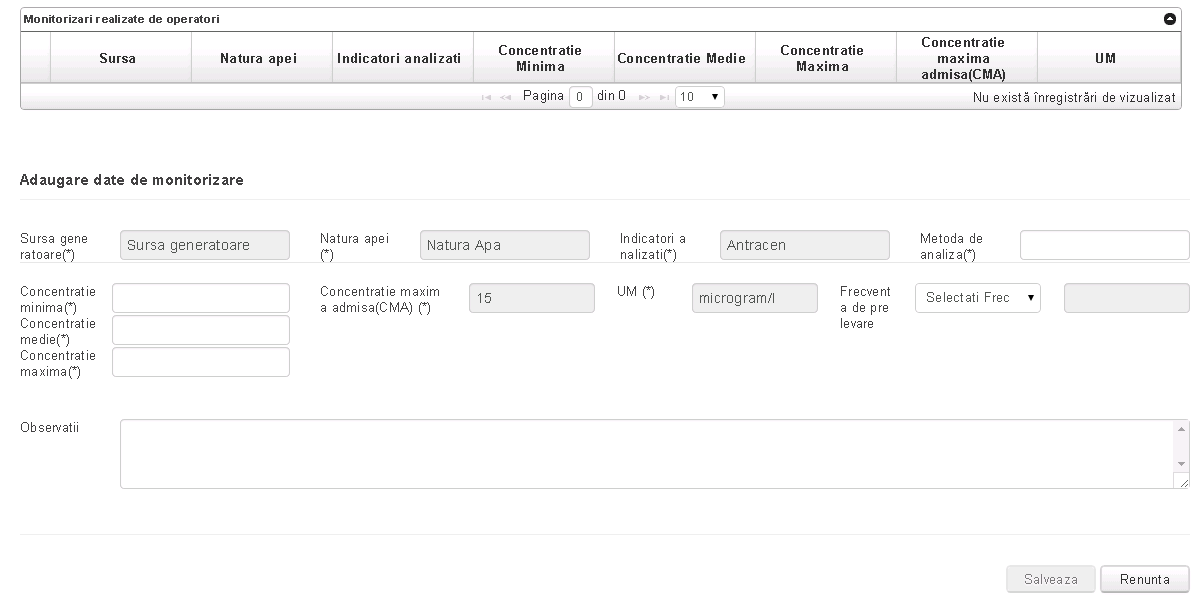 	Vor fi completate urmatoarele campuri:Dupa introducerea datelor se apasă butonul „Salveaza” dacă se doreste salvarea datelor, sau butonul „Renunta” în caz contrar. În tabelul Monitorizari realizate de operatori se va salva inregistrarea, butonul Adauga rămânând activ.În momentul în care se selectează din lista monitorizarilor o anumită înregistrare se vor activa butoanele Modifică – pentru modificarea monitorizarii selectate, Sterge – pentru ștergerea monitorizarii selectate, Vizualizeaza – pentru a vizualiza monitorizarea selectata.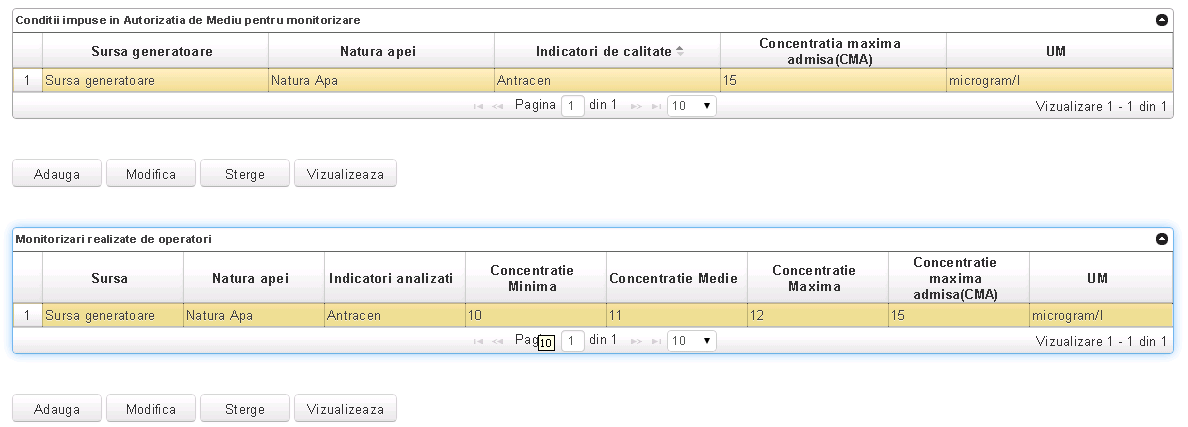  	Cu acest tabel s-a terminat sectiunea Monitorizari poluanti in apa. Pentru a continua se apasa butonul Pasul urmator: Monitorizari sol / ape subterane.Monitorizari sol / ape subteraneSolIn aceasta sectiune se vor completa tabelele Conditii impuse in Autorizatia de Mediu pentru monitorizare si Monitorizari realizate de operatori pentru Monitorizari sol.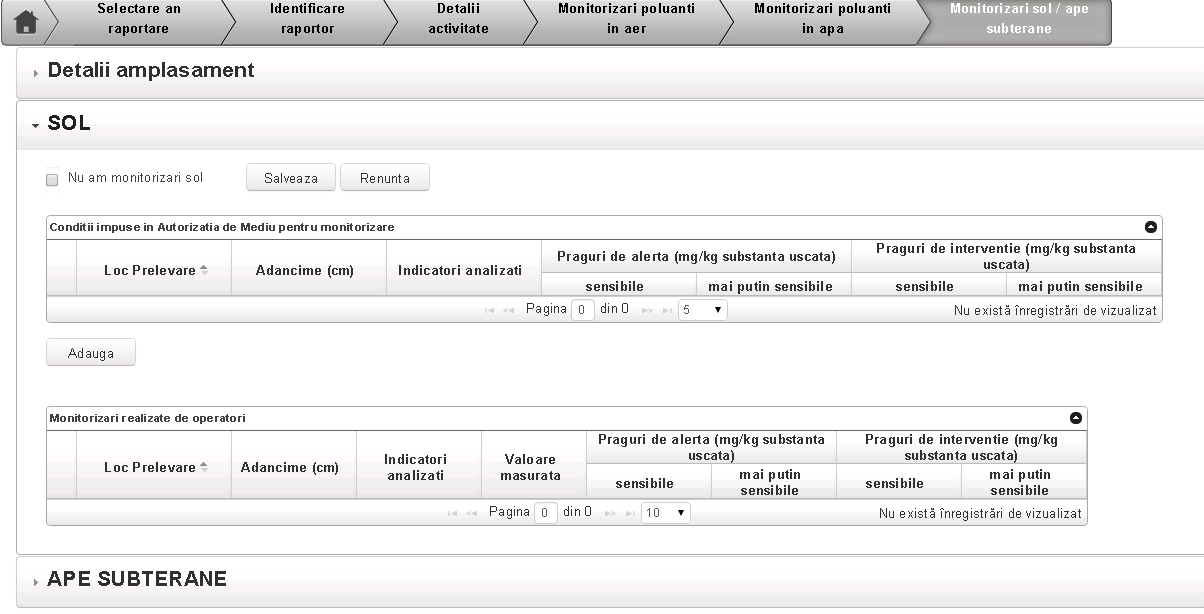 	In cazul in care nu exista Monitorizari sol se va selecta bifa Nu am monitorizari sol, se va salva si se va confirma mesajul de atentionare. In acest caz sectiunea Monitorizari sol nu se va mai completa si se poate trece la completarea sectiunii Monitorizari ape subterane.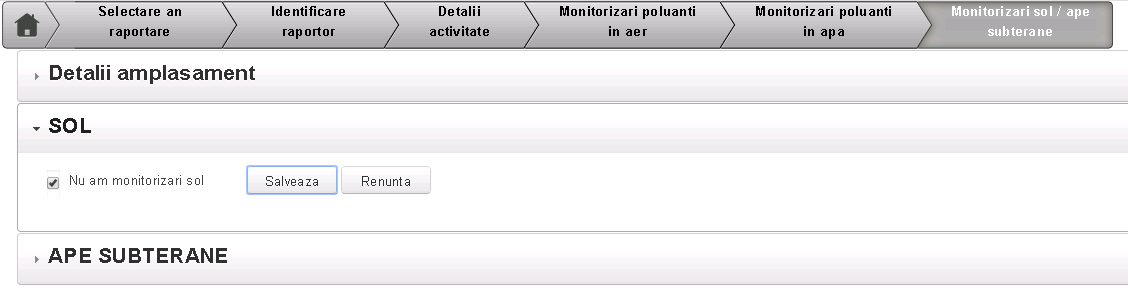 	Conditii impuse in Autorizatia de Mediu pentru monitorizareIn caz contrar se apasa butonul Adauga aferent tabelului Conditii impuse in Autorizatia de Mediu pentru monitorizare. Va fi afisat urmatorul formular: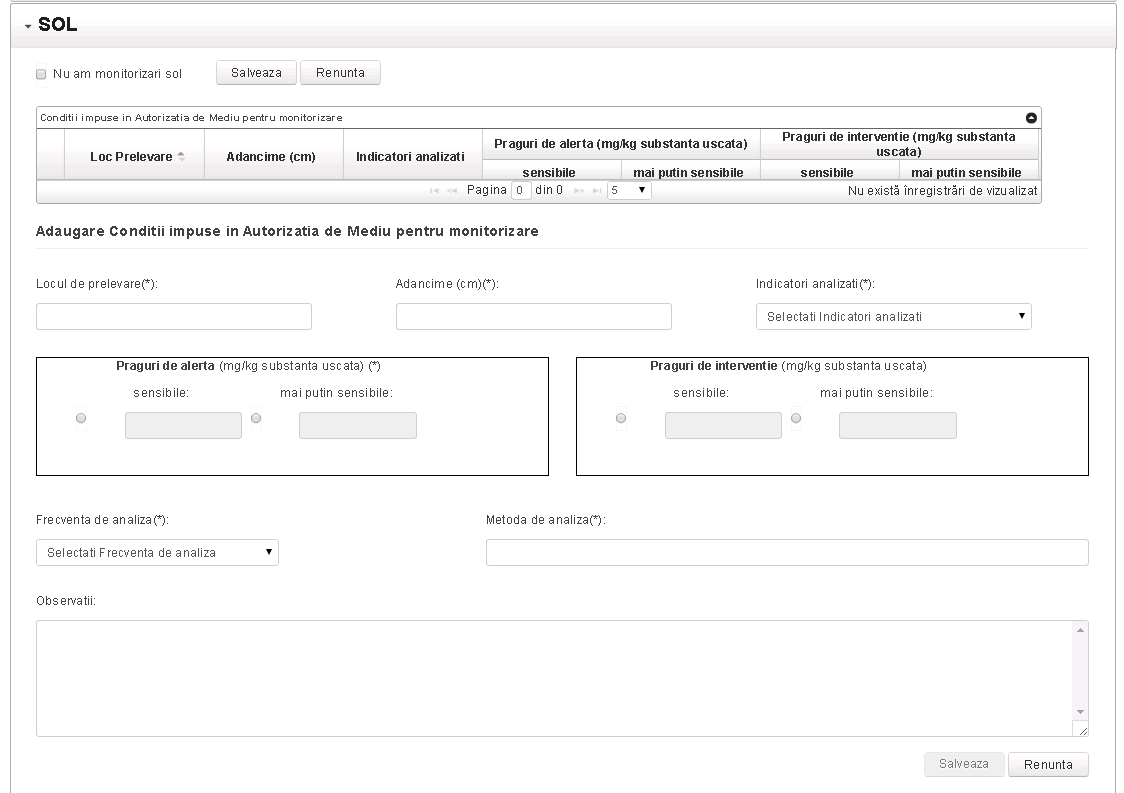 Vor fi completate urmatoarele informatii:Dupa introducerea datelor se apasă butonul „Salveaza” dacă se doreste salvarea datelor, sau butonul „Renunta” în caz contrar. În tabelul Conditii impuse in Autorizatia de Mediu pentru monitorizare se va salva inregistrarea, butonul Adauga rămânând activ.În momentul în care se selectează o anumită înregistrare din lista Conditii impuse in Autorizatia de Mediu pentru monitorizare se vor activa butoanele Modifică – pentru modificarea conditiei selectate, Sterge – pentru ștergerea conditiei selectate, Vizualizeaza – pentru a vizualiza conditia selectata.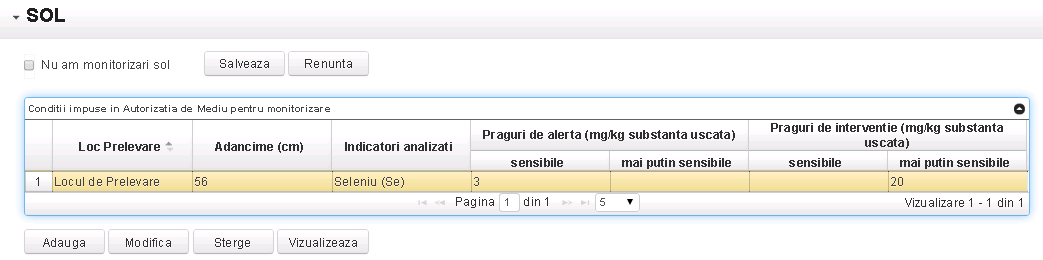 Monitorizari realizate de operatoriPentru adăugarea si vizualizarea Monitorizarilor realizate de operatori se va selecta mai intai o conditie (făcând click pe înregistrarile din tabelul “Conditii impuse in Autorizatia de Mediu pentru monitorizare”). Se va activa butonul Adauga pentru tabelul Monitorizari realizate de operatori.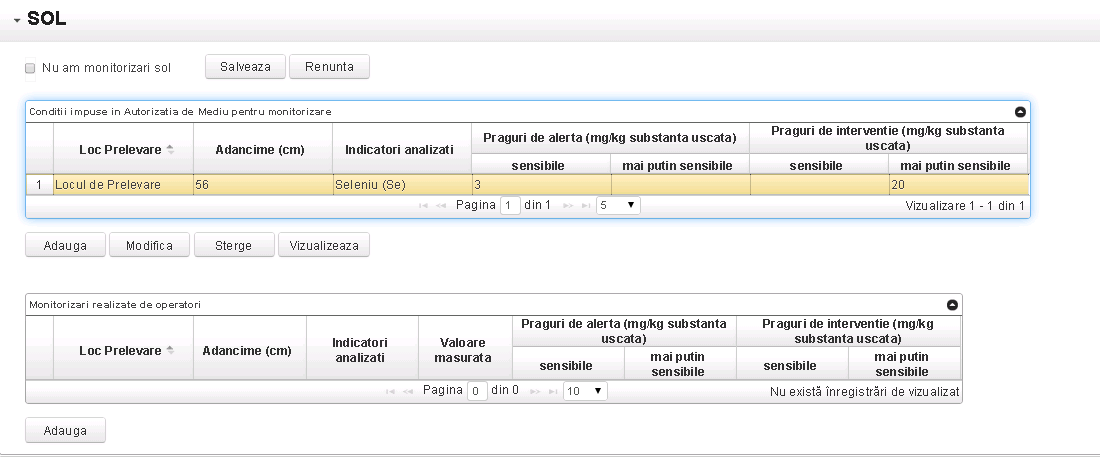 Se apasa butonul Adauga pentru tabelul Monitorizari realizate de operatori si va fi afisat urmatorul formular: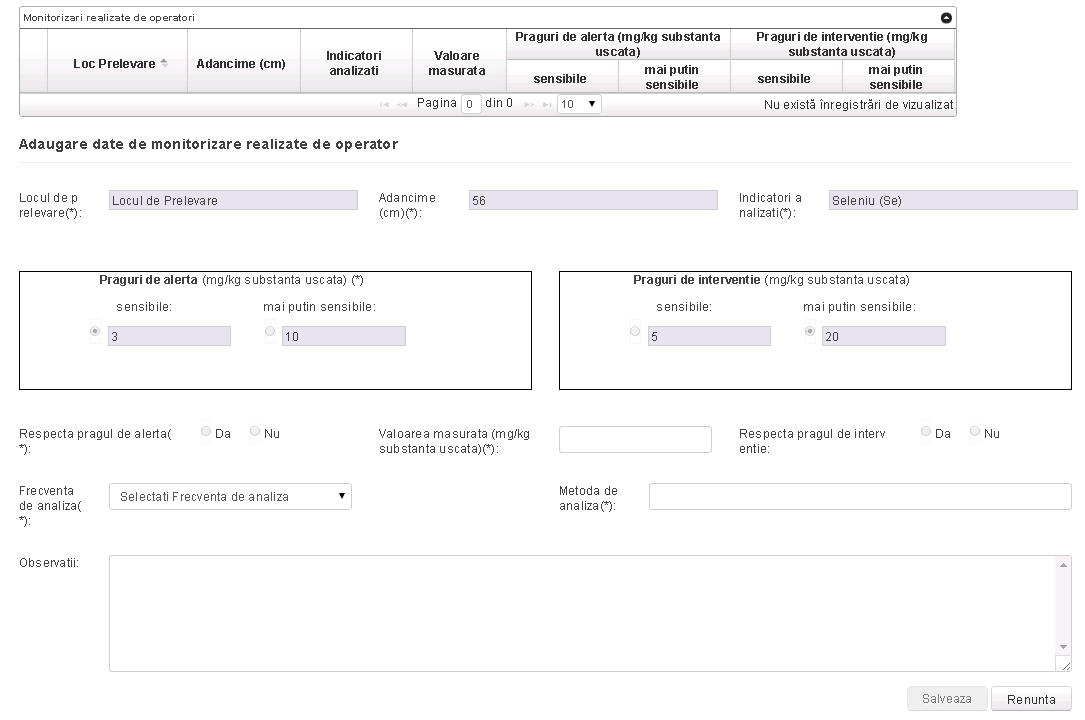 Vor fi introduse urmatoarele informatii:Dupa introducerea datelor se apasă butonul Salveaza dacă se doreste salvarea datelor, sau butonul Renunta în caz contrar. În tabelul Monitorizari realizate de operatori se va salva inregistrarea, butonul Adauga rămânând activ.În momentul în care se selectează o anumită înregistrare din lista Monitorizari realizate de operatori se vor activa butoanele Modifică – pentru modificarea monitorizarii selectate, Sterge – pentru ștergerea monitorizarii selectate, Vizualizeaza – pentru a vizualiza monitorizarea selectata.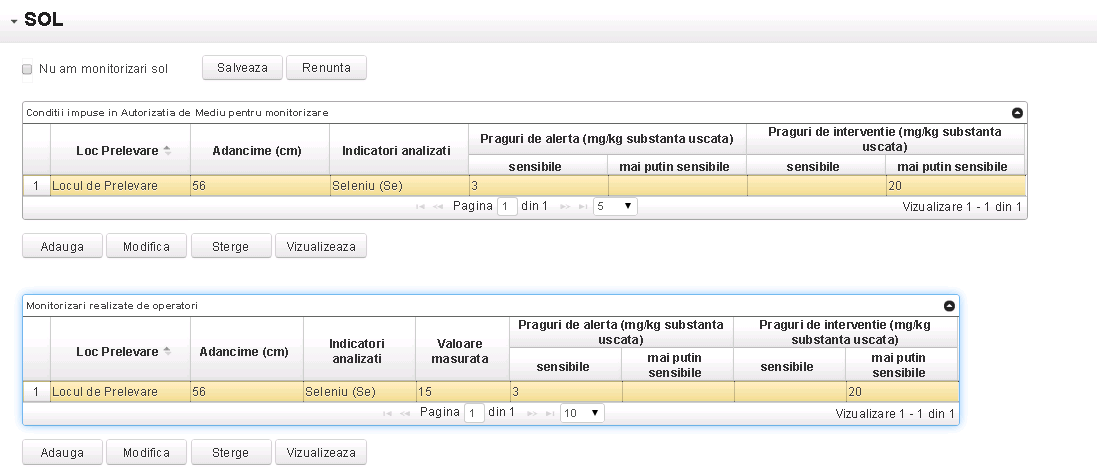 Ape subteraneLa dezvotarea sectiunii Ape subterane din pagina Monitorizari sol/ape subterane vor fi afisate tabelele Conditii impuse in Autorizatia de Mediu pentru monitorizare si Monitorizari realizate de operatori. 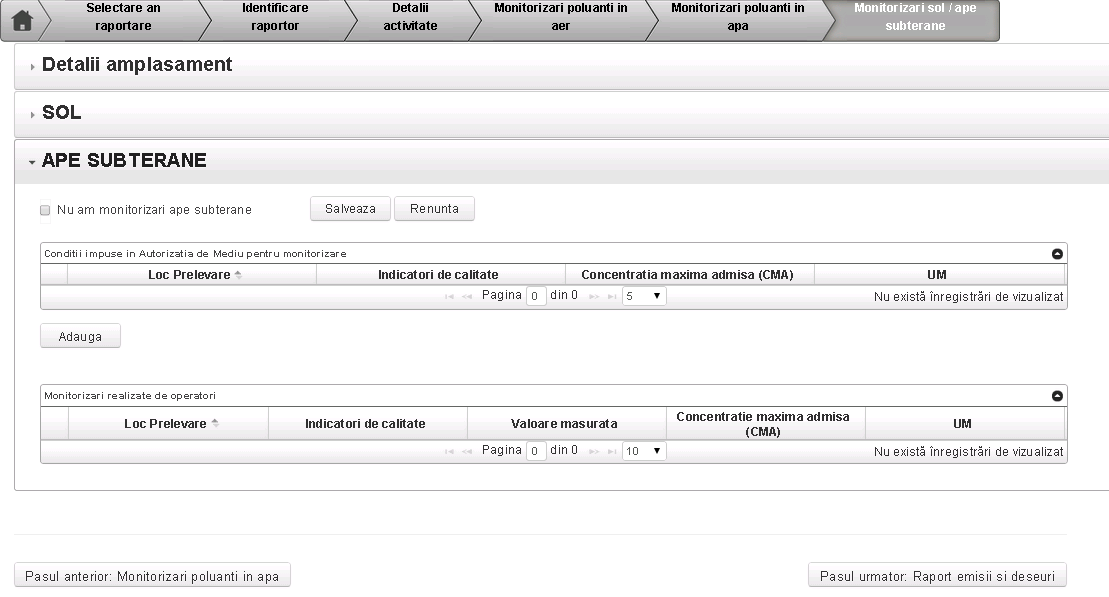  In cazul in care nu exista Monitorizari ape subterane se va selecta bifa Nu am monitorizari ape subterane, se va salva si se va confirma mesajul de atentionare. In acest caz sectiunea Monitorizari ape subterane nu se va mai completa si se poate trece la Pasul urmator Raport emisii si deseuri.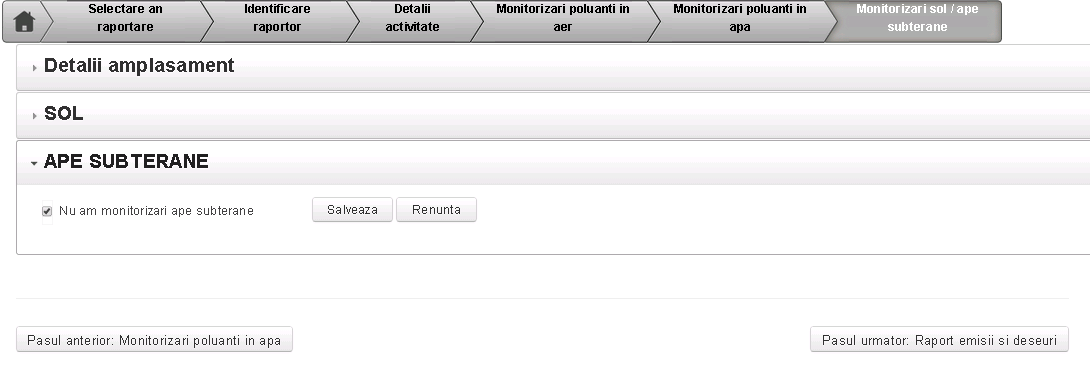 Conditii impuse in Autorizatia de Mediu pentru monitorizareIn caz contrar, pentru adaugarea unei conditii se va apasa butonul Adauga aferent tabelului Conditii impuse in Autorizatia de Mediu pentru monitorizare. Va fi afisat urmatorul formular: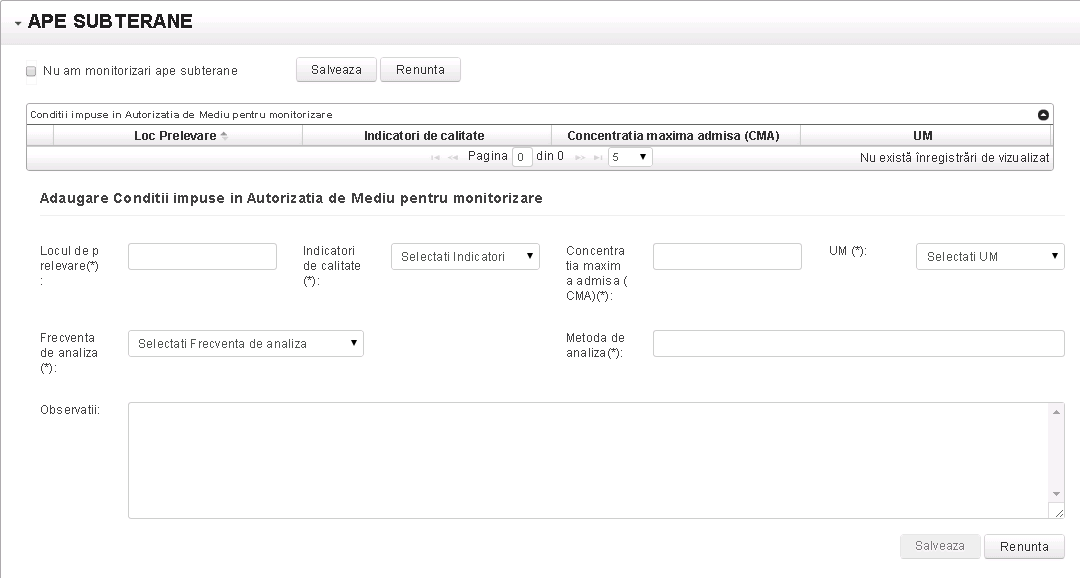 Vor fi completate urmatoarele informatii:Dupa introducerea datelor se apasă butonul Salveaza dacă se doreste salvarea datelor, sau butonul Renunta în caz contrar. În tabelul Conditii impuse in Autorizatia de Mediu pentru monitorizare se va salva inregistrarea, butonul Adauga rămânând activ.În momentul în care se selectează o anumită înregistrare din lista Conditii impuse in Autorizatia de Mediu pentru monitorizare se vor activa butoanele Modifică – pentru modificarea conditiei selectate, Sterge – pentru ștergerea conditiei selectate, Vizualizeaza – pentru a vizualiza conditia selectata.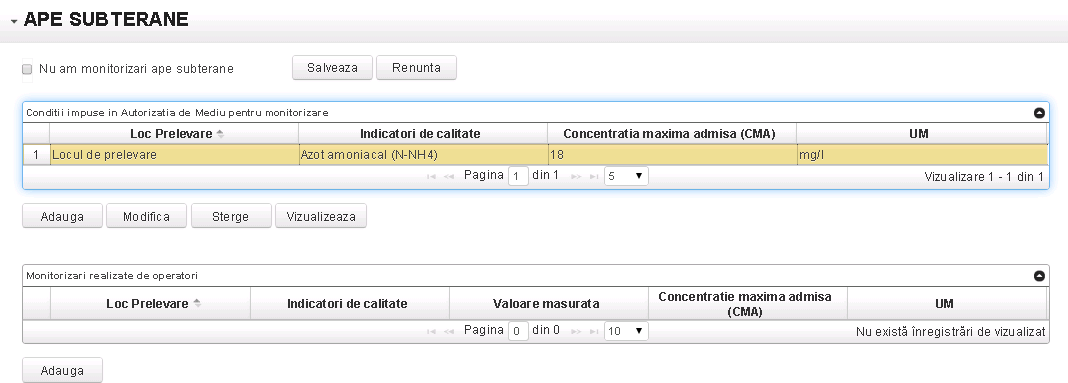 Monitorizari realizate de operatoriPentru adăugarea si vizualizarea Monitorizarilor realizate de operatori se va selecta mai intai o conditie (făcând click pe înregistrarile din tabelul “Conditii impuse in Autorizatia de Mediu pentru monitorizare”). Se va activa butonul Adauga pentru tabelul Monitorizari realizate de operatori.Se apasa butonul Adauga pentru tabelul Monitorizari realizate de operatori si va fi afisat urmatorul formular: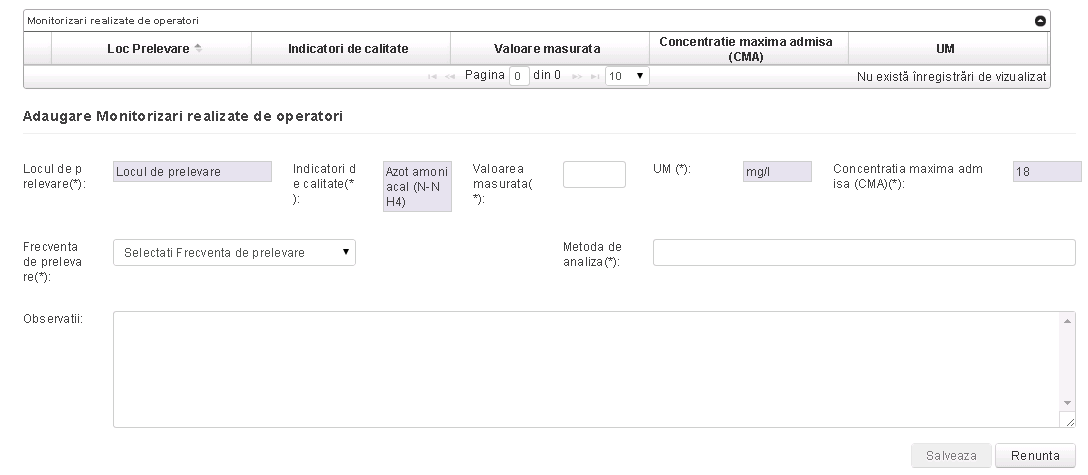 	Se vor completa urmatoarele informatii:Dupa introducerea datelor se apasă butonul Salveaza dacă se doreste salvarea datelor, sau butonul Renunta în caz contrar. În tabelul Monitorizari realizate de operatori se va salva inregistrarea, butonul Adauga rămânând activ.În momentul în care se selectează o anumită înregistrare din lista Monitorizari realizate de operatori se vor activa butoanele Modifică – pentru modificarea monitorizarii selectate, Sterge – pentru ștergerea monitorizarii selectate, Vizualizeaza – pentru a vizualiza monitorizarea selectata.Se apasa Pasul urmator: Raport emisii si deseuri.Raport emisii si deseuriIn aceasta sectiune se pot vizualiza Activitatile, prezentate si adaugate in sectiunea 4.3.1.2. Lista activitati a acestui manual, se completeaza sectiunile Emisii aer, Emisii directe in apa si Emisii sol. ActivitatiLa dezvoltarea sectiunii Activitati a acestei paginii poate fi vizualizat tabelul Lista activitati, tabel completat si adaugat in sectiunea 4.3.1.2. Lista activitati a acestui manual. Asupra acestui tabel nu se pot executa operatii de Stergere, Modificare, Adaugare sau Vizualizare.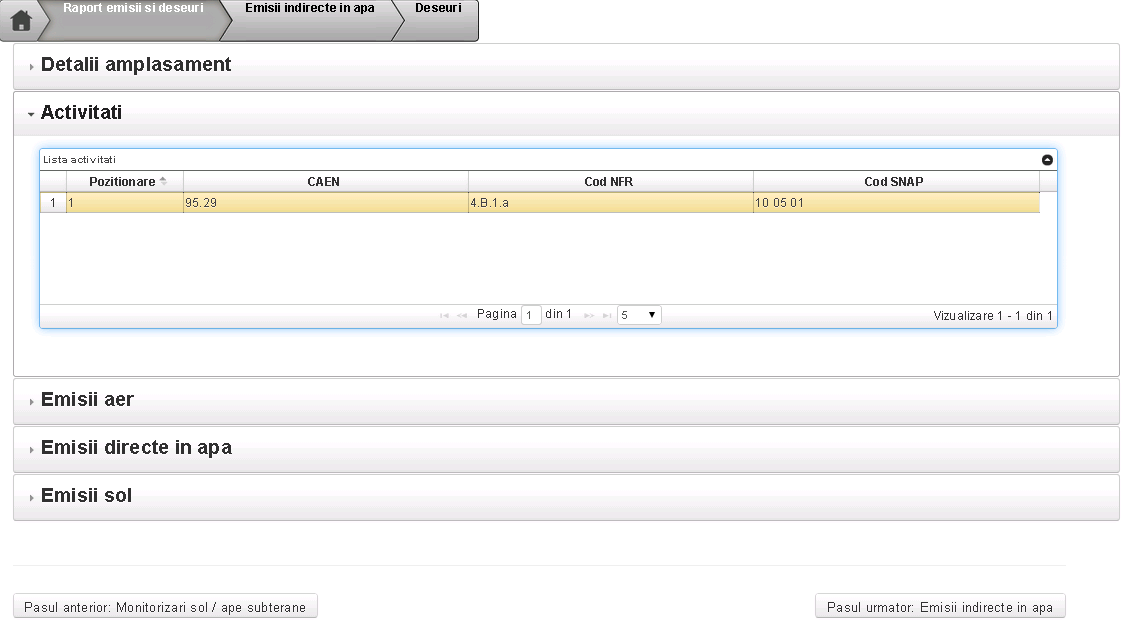 Emisii in aerIn aceasta sectiune se completeaza Emisiile in aer. In cazul in care nu exista Emisii in aer se selecteaza bifa Nu am emisii aer, se salveaza si se confirma mesajul de atentionare. In acest caz aceasta sectiune nu se va mai completa si se poate trece la completarea urmatoarei sectiuni.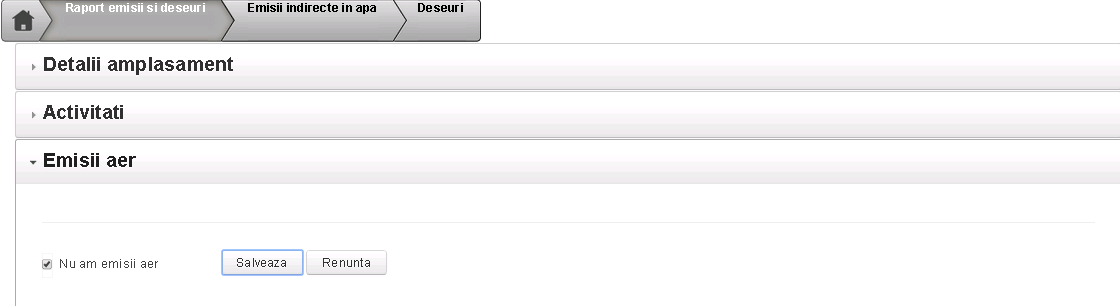 In caz contrar, pentru a adauga Emisii aer se apasa butonul Adauga aferent tabelului Emisii aer.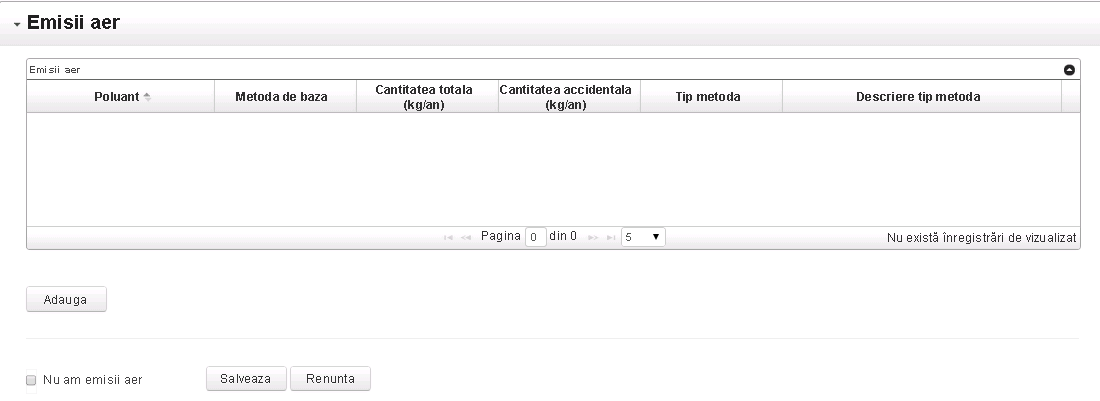 Va fi afisat urmatorul formular: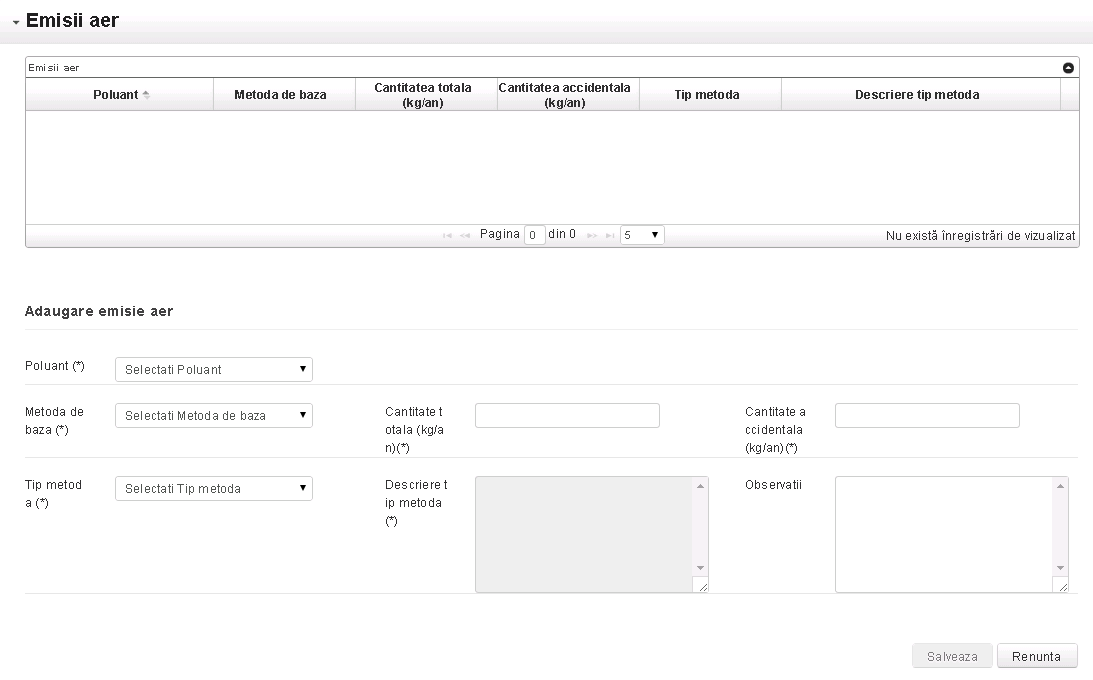 Se vor introduce urmatoarele informatii:Dupa introducerea datelor se apasă butonul Salveaza dacă se doreste salvarea datelor sau butonul Renunta în caz contrar. În tabelul Emisii aer se va salva inregistrarea, butonul Adauga rămânând activ.În momentul în care se selectează o anumită înregistrare din lista Emisii aer se vor activa butoanele Modifică – pentru modificarea emisiei selectate, Sterge – pentru ștergerea emisiei selectate, Vizualizeaza – pentru a vizualiza emisia selectata.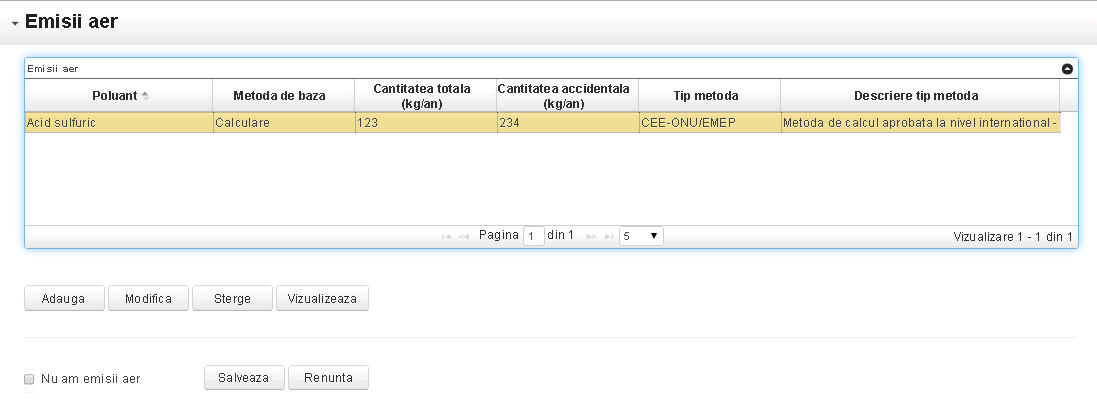 Emisii directe in apaIn aceasta sectiune se completeaza Emisiile directe in apa. In cazul in care nu exista Emisii in apa se selecteaza bifa Nu am emisii apa, se salveaza si se confirma mesajul de atentionare. In acest caz aceasta sectiune nu se va mai completa si se poate trece la completarea urmatoarei sectiuni.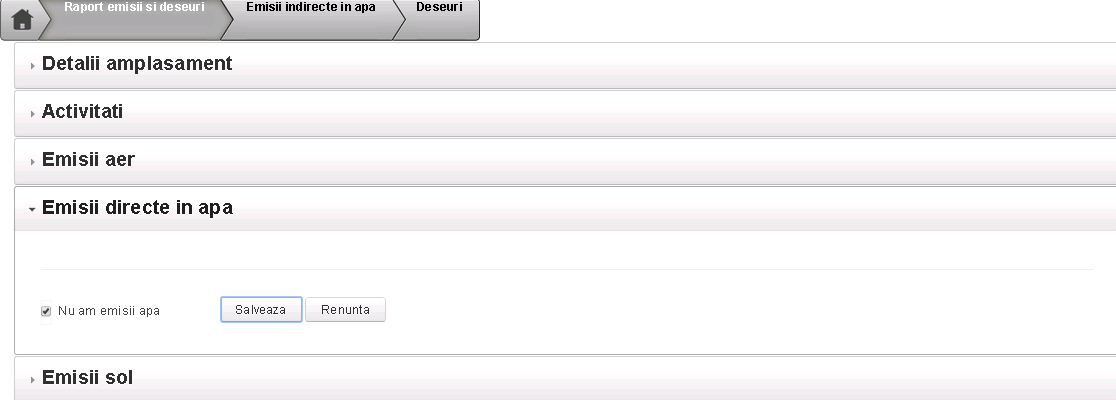 In caz contrar, pentru a adauga Emisii apa se apasa butonul Adauga aferent tabelului Emisii apa.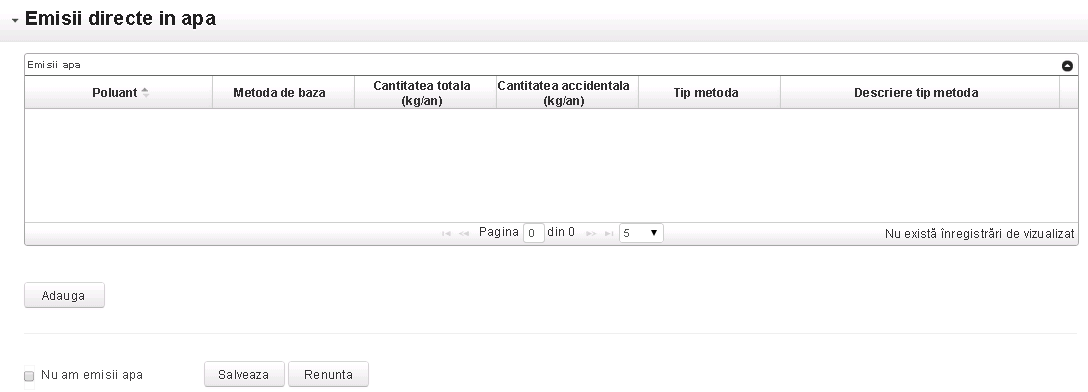 Va fi afisat urmatorul formular: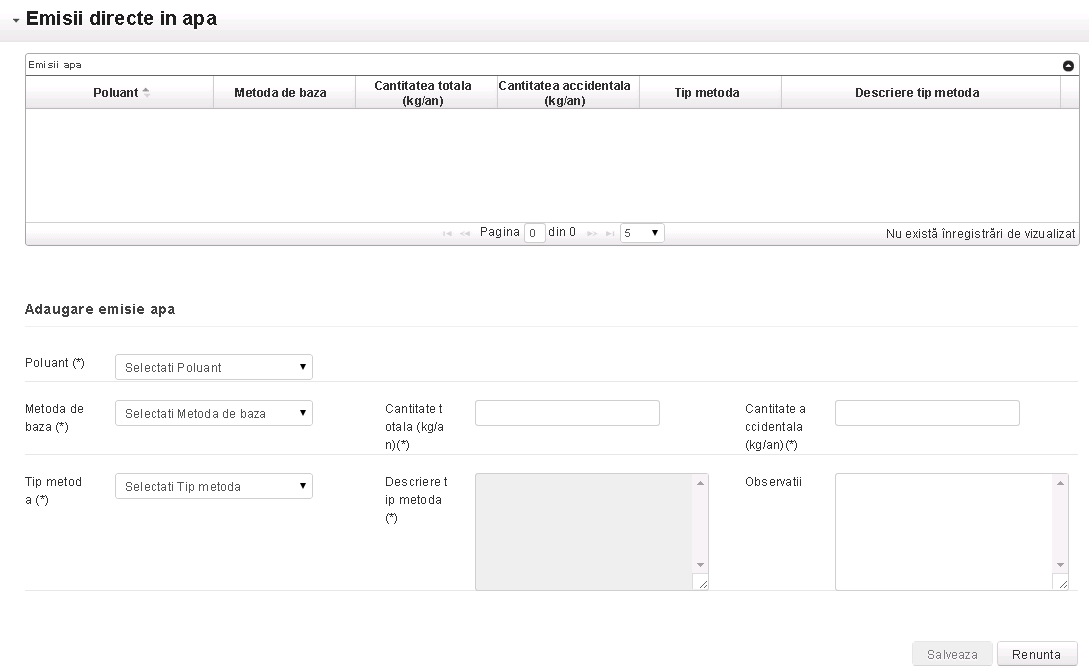 Se vor introduce urmatoarele informatii:Dupa introducerea datelor se apasă butonul Salveaza dacă se doreste salvarea datelor, sau butonul Renunta în caz contrar. În tabelul Emisii apa se va salva inregistrarea, butonul Adauga rămânând activ.În momentul în care se selectează o anumită înregistrare din lista Emisii apa se vor activa butoanele Modifică – pentru modificarea emisiei selectate, Sterge – pentru ștergerea emisiei selectate, Vizualizeaza – pentru a vizualiza emisia selectata.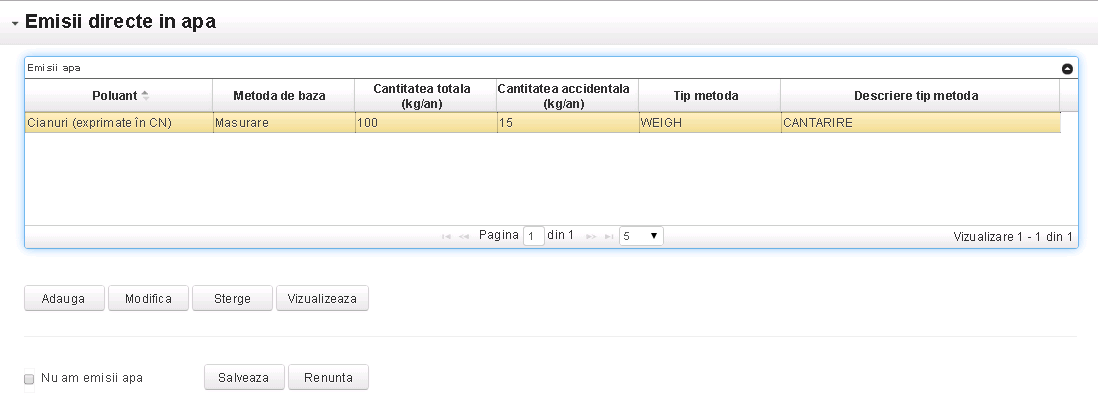 Emisii solIn aceasta sectiune se completeaza Emisiile in sol. In cazul in care nu exista Emisii in sol se selecteaza bifa Nu am emisii sol, se salveaza si se confirma mesajul de atentionare. In acest caz aceasta sectiune nu se va mai completa si se poate trece la completarea altei sectiuni sau la Pasul urmator: Emisii indirecte in apa.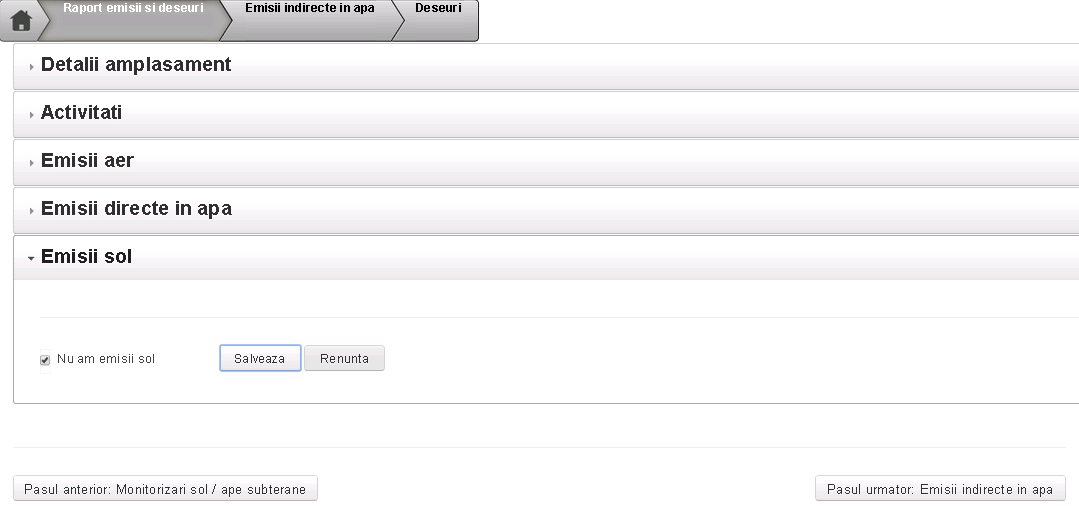 In caz contrar, pentru a adauga Emisii sol se apasa butonul Adauga aferent tabelului Emisii sol.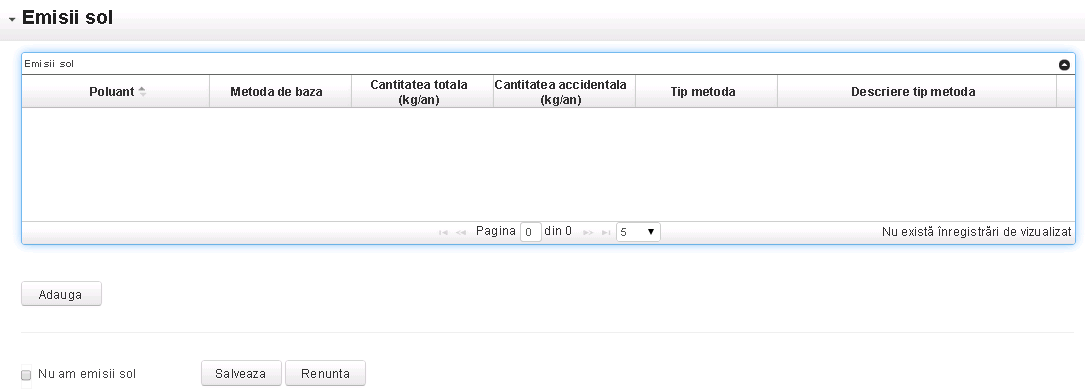 	Va fi afisat urmatorul formular: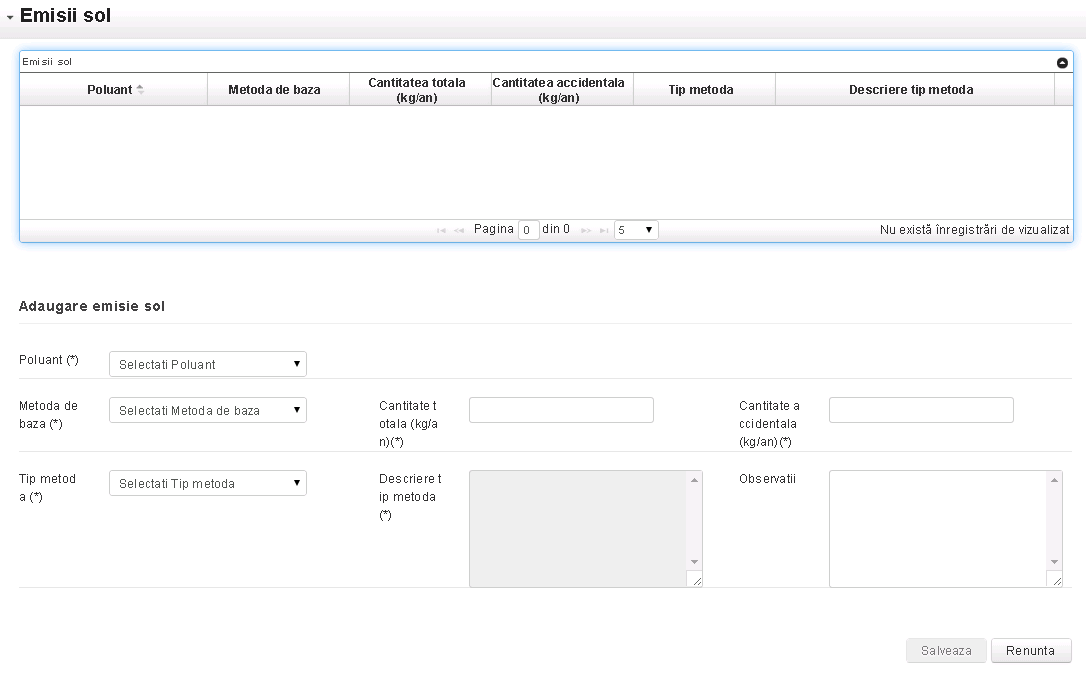 Se vor introduce urmatoarele informatii:Dupa introducerea datelor se apasă butonul Salveaza dacă se doreste salvarea datelor, sau butonul Renunta în caz contrar. În tabelul Emisii sol se va salva inregistrarea, butonul Adauga rămânând activ.În momentul în care se selectează o anumită înregistrare din lista Emisii sol se vor activa butoanele Modifică – pentru modificarea emisiei selectate, Sterge – pentru ștergerea emisiei selectate, Vizualizeaza – pentru a vizualiza emisia selectata.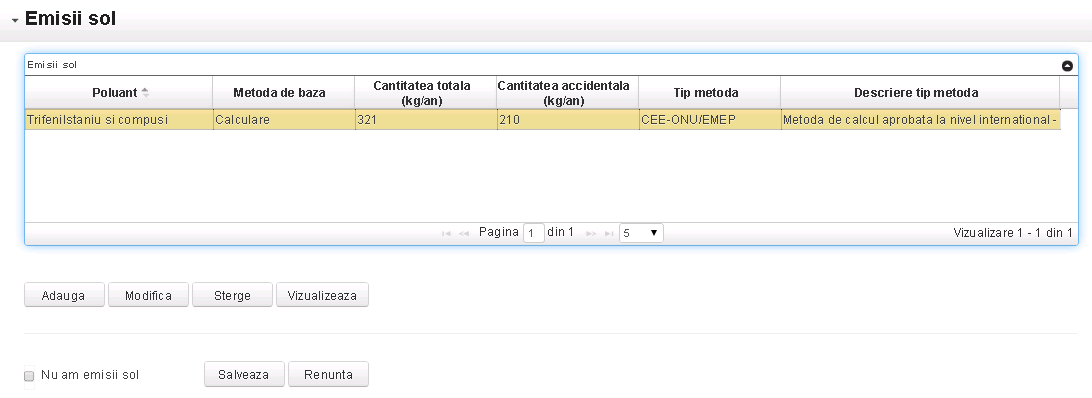 	Se apasa Pasul urmator: Emisii indirecte in apa.Emisii indirecte in apaIn aceasta sectiune se completeaza Emisiile indirecte in apa. In cazul in care nu exista Emisii indirecte in apa se selecteaza bifa Nu am emisii indirecte in apa, se salveaza si se confirma mesajul de atentionare. In acest caz aceasta sectiune nu se va mai completa si se poate trece la Pasul urmator: Deseuri.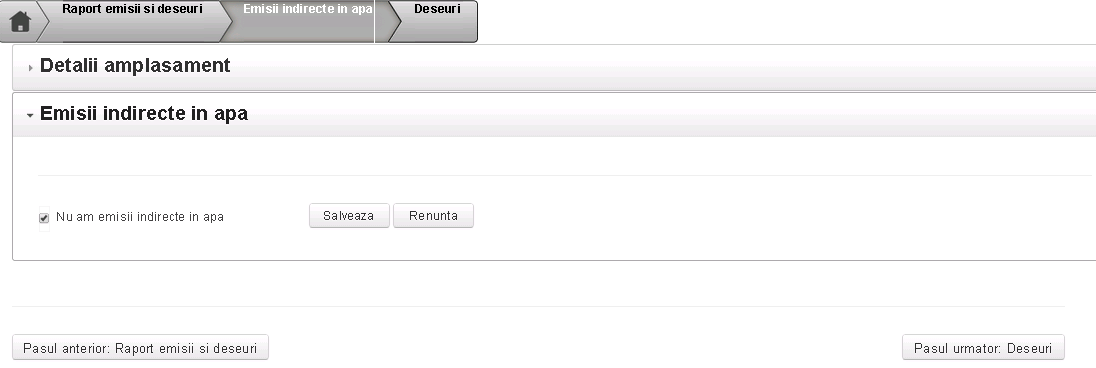 In caz contrar, pentru a adauga Emisii indirecte in apa se apasa butonul Adauga aferent tabelului din aceasta sectiune.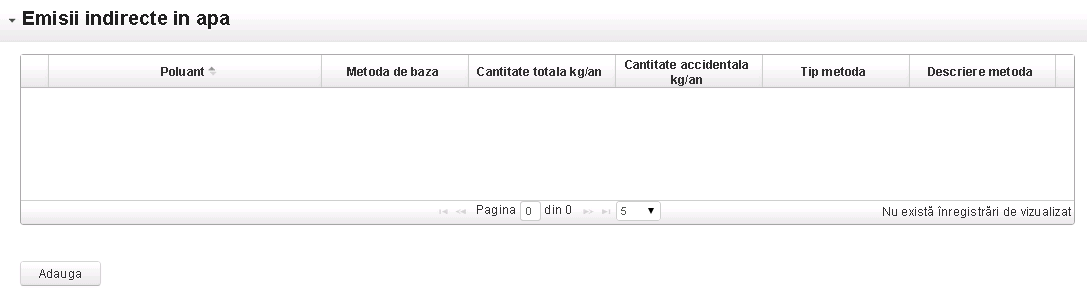 	Va fi afisat urmatorul formular: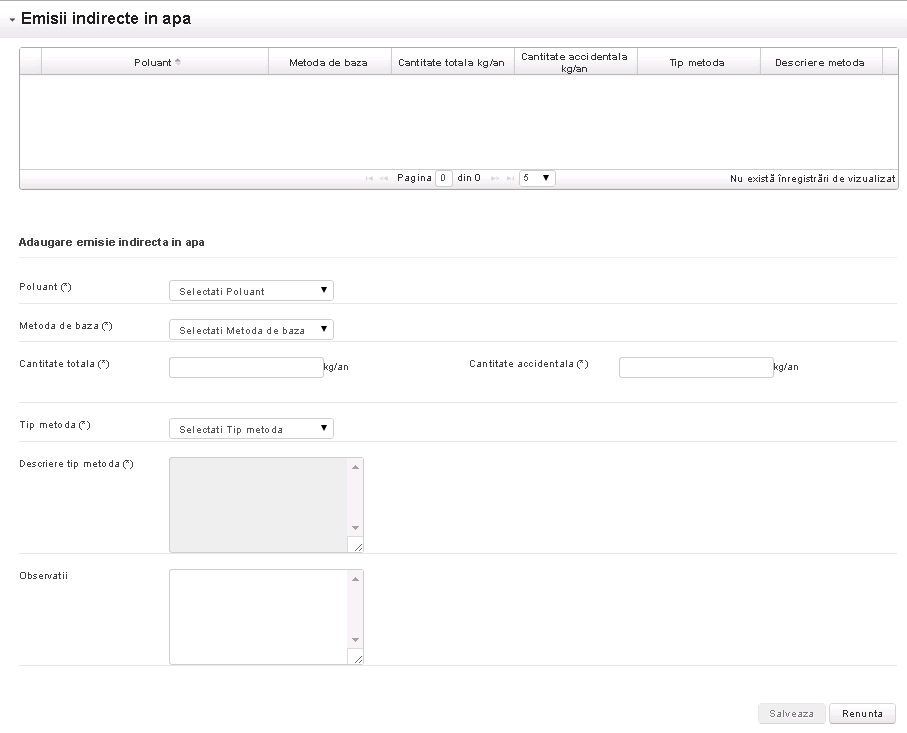 Se vor introduce urmatoarele informatii:Dupa introducerea datelor se apasă butonul Salveaza dacă se doreste salvarea datelor, sau butonul Renunta în caz contrar. În tabelul sectiunii Emisii indirecte in apa se va salva inregistrarea, butonul Adauga rămânând activ.În momentul în care se selectează o anumită înregistrare din lista Emisii indirecte in apa se vor activa butoanele Modifică – pentru modificarea emisiei selectate, Sterge – pentru ștergerea emisiei selectate, Vizualizeaza – pentru a vizualiza emisia selectata.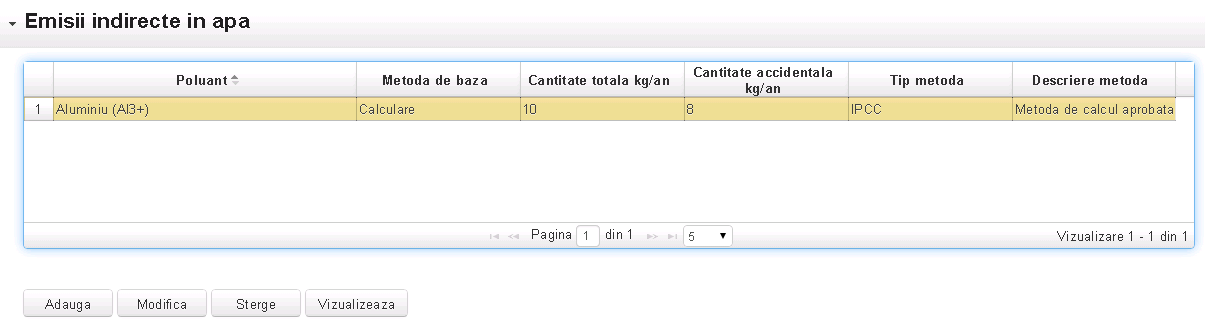 Se apasa Pasul urmator: Deseuri.DeseuriIn aceasta sectiune se vor completa tabelele Conditii impuse in Autorizatia de Mediu si Cantitate de deseuri generate.In cazul in care nu exista deseuri generate se selecteaza bifa Nu am deseuri generate, se salveaza si se confirma mesajul de atentionare. In acest caz aceasta sectiune nu se va completa si se poate trece la Pasul urmator: Actiuni control.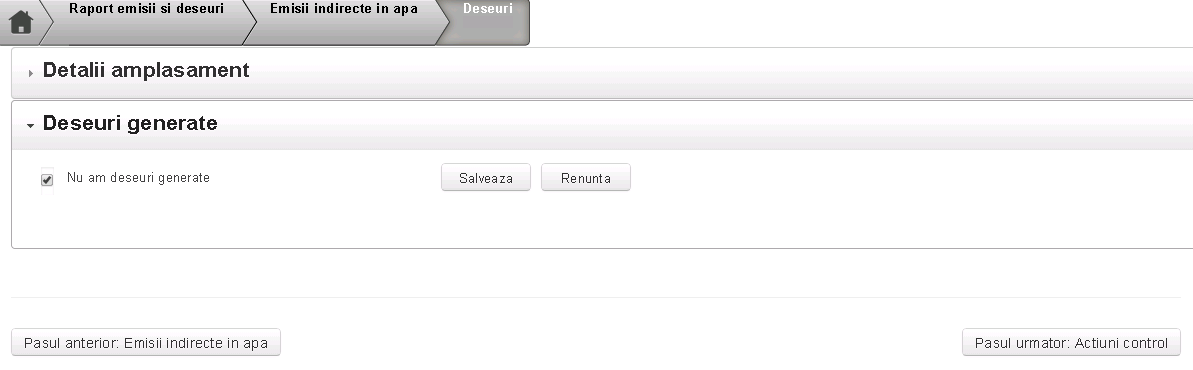 Deseuri generateConditii impuse in Autorizatia de MediuIn caz contrar, pentru a adauga Conditii impuse in Autorizatia de Mediu se apasa butonul Adauga aferent tabelului Conditii impuse in Autorizatia de Mediu.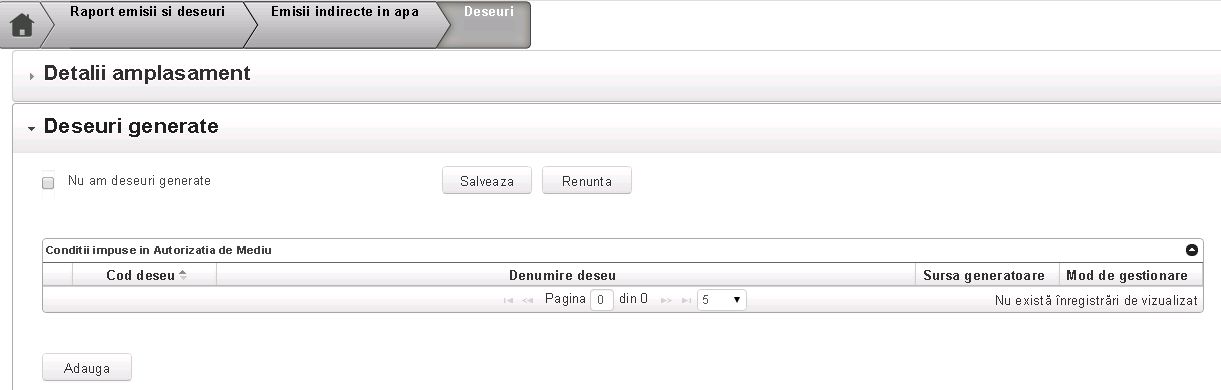 Va fi afisat urmatorul formular: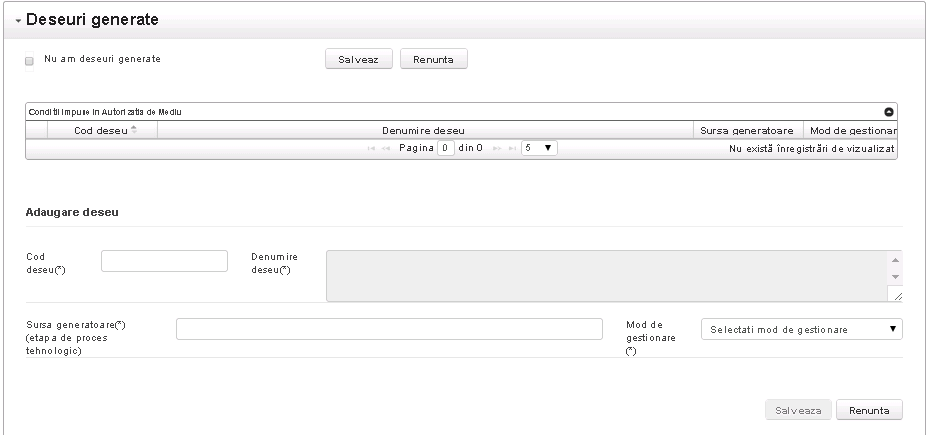 Se vor introduce urmatoarele informatii:Dupa introducerea datelor se apasă butonul Salveaza dacă se doreste salvarea datelor, sau butonul Renunta în caz contrar. În tabelul Conditii impuse in Autorizatia de Mediu se va salva inregistrarea, butonul Adauga rămânând activ.În momentul în care se selectează o anumită înregistrare din lista Conditii impuse in Autorizatia de Mediu se vor activa butoanele Modifică – pentru modificarea conditiei selectate, Sterge – pentru ștergerea conditiei selectate, Vizualizeaza – pentru a vizualiza conditia selectata.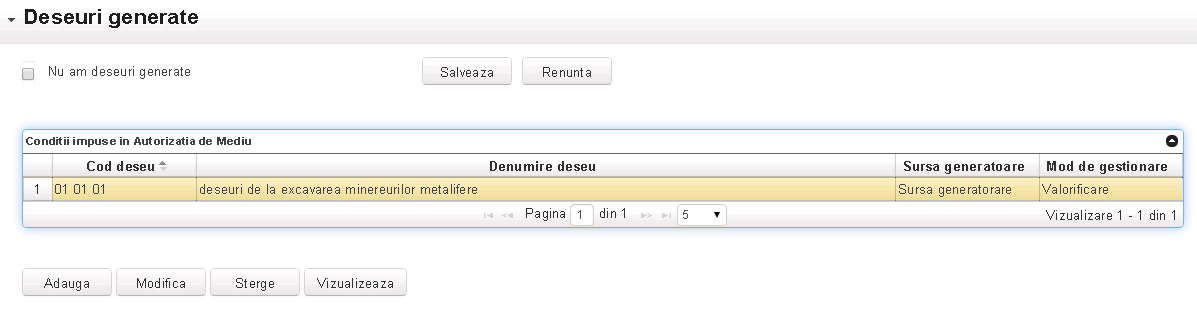 Cantitate de deseuri generatePentru adăugarea si vizualizarea Cantitatilor de deseuri generate se va selecta mai intai o conditie (făcând click pe înregistrarile din tabelul “Conditii impuse in Autorizatia de Mediu”). Se va activa butonul Adauga pentru tabelul Cantitate de deseuri generate.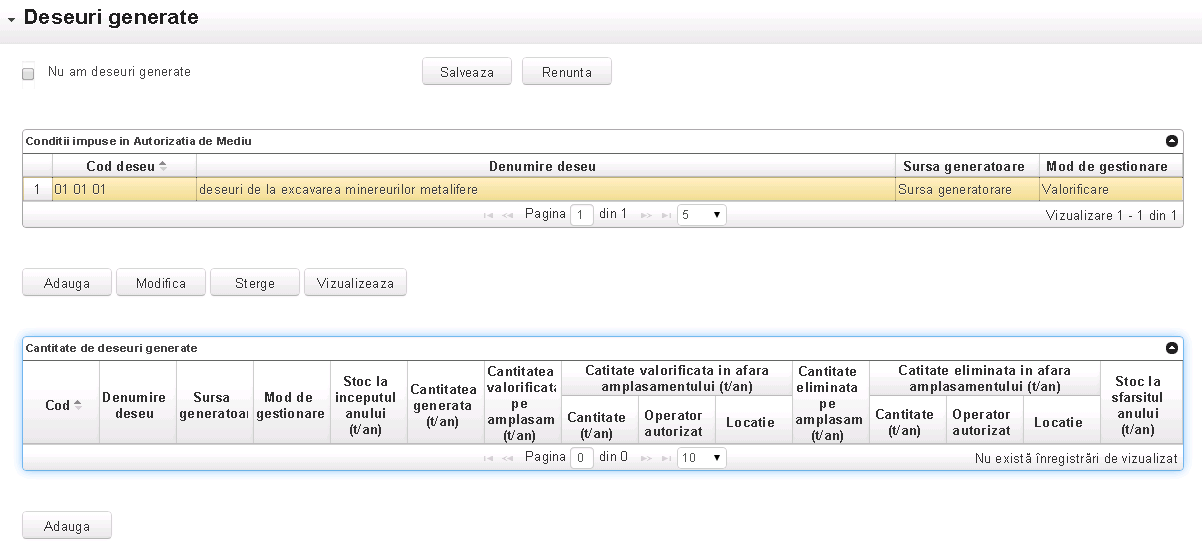 Se apasa butonul Adauga pentru tabelul Cantitate de deseuri generate si va fi afisat urmatorul formular: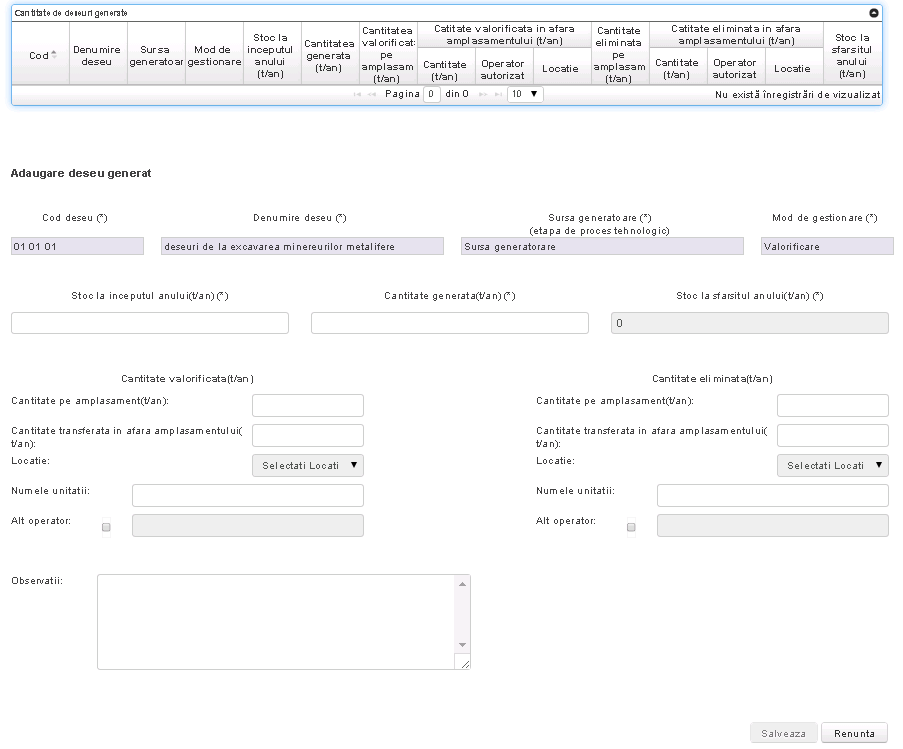 Se vor introduce urmatoarele informatii:Dupa introducerea datelor se apasă butonul Salveaza dacă se doreste salvarea datelor, sau butonul Renunta în caz contrar. În tabelul Cantitate de deseuri generate se va salva inregistrarea, butonul Adauga rămânând activ.În momentul în care se selectează o anumită înregistrare din lista Cantitate de deseuri generate se vor activa butoanele Modifică – pentru modificarea cantitatii selectate, Sterge – pentru ștergerea cantitatii selectate, Vizualizeaza – pentru a vizualiza cantitatea selectata.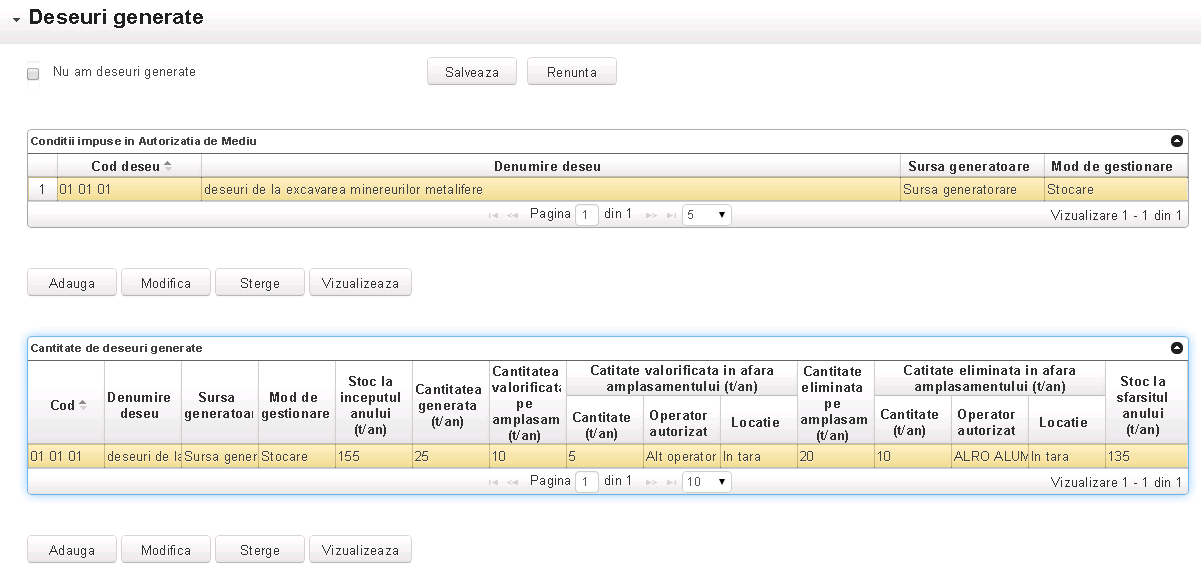 	Se apasa Pasul urmator: Actiuni control.Actiuni controlIn aceasta sectiune se introduc Actiunile de control ale Garzii Nationale de Mediu, daca acestea exista. Conform selectiei prestabilite nu exista Actiuni de control ale Garzii Nationale de Mediu. 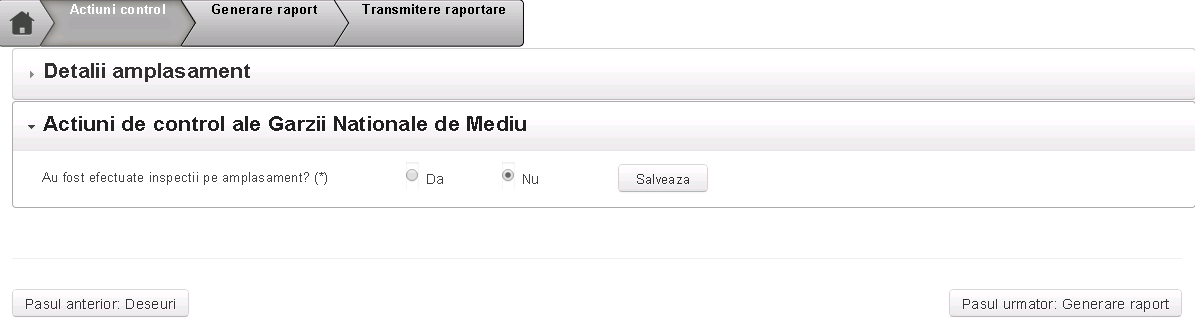 Daca nu exista actiuni de control se poate trece la Pasul urmator: Generare raport.Pentru a adauga Actiuni de control ale Garzii Nationale de Mediu se selecteaza Da pentru bifa Au fost efectuate inspectii pe amplasament? se salveaza, se confirma mesajul de notificare si se apasa butonul Adauga aferent tabelului Actiuni de control ale Garzii Nationale de Mediu. 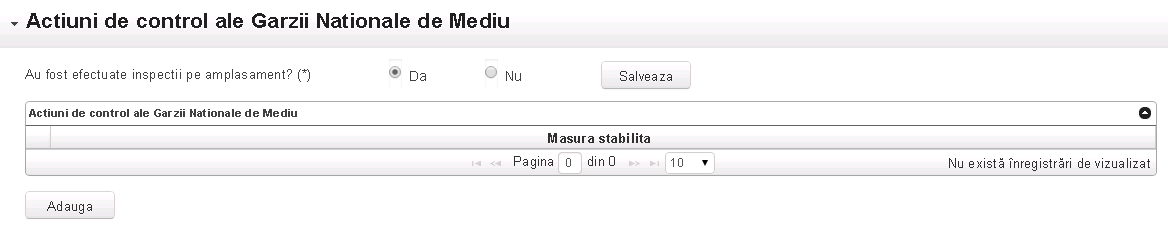 Va fi afisat urmatorul formular: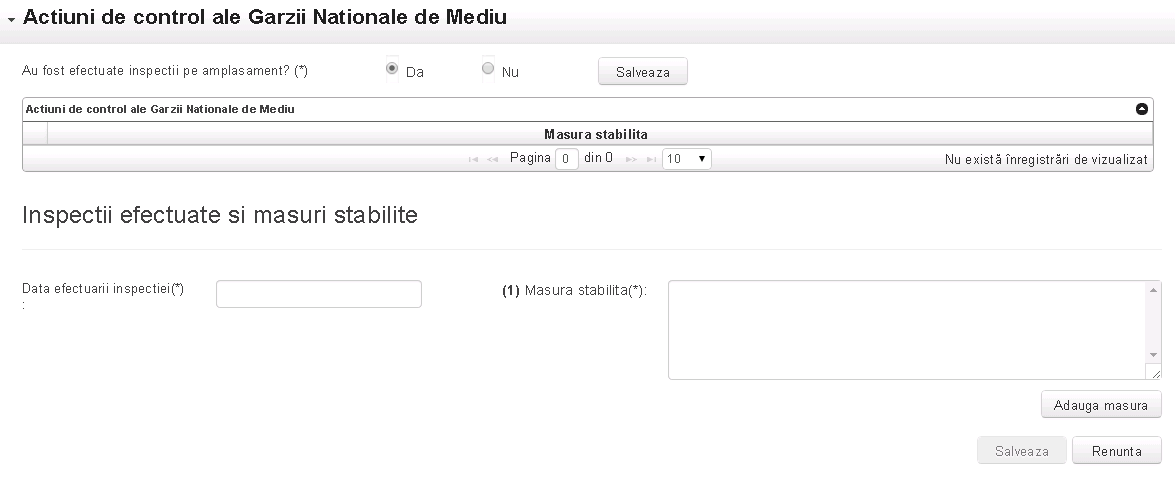 Pentru a adauga o noua masura stabilita a inspectiei se apasa Adauga masura. Se vor completa urmatoarele informatii:Dupa introducerea datelor se apasă butonul Salveaza dacă se doreste salvarea datelor, sau butonul Renunta în caz contrar. În tabelul Actiuni de control ale Garzii Nationale de Mediu se va salva inregistrarea, butonul Adauga rămânând activ.În momentul în care se selectează o anumită inspectie sau o anumita masura din tabelul Actiuni de control ale Garzii Nationale de Mediu se vor activa butoanele Modifică – pentru modificarea inspectiei selectate, Sterge – pentru ștergerea inspectiei selectate, Vizualizeaza – pentru a vizualiza inspectia selectata.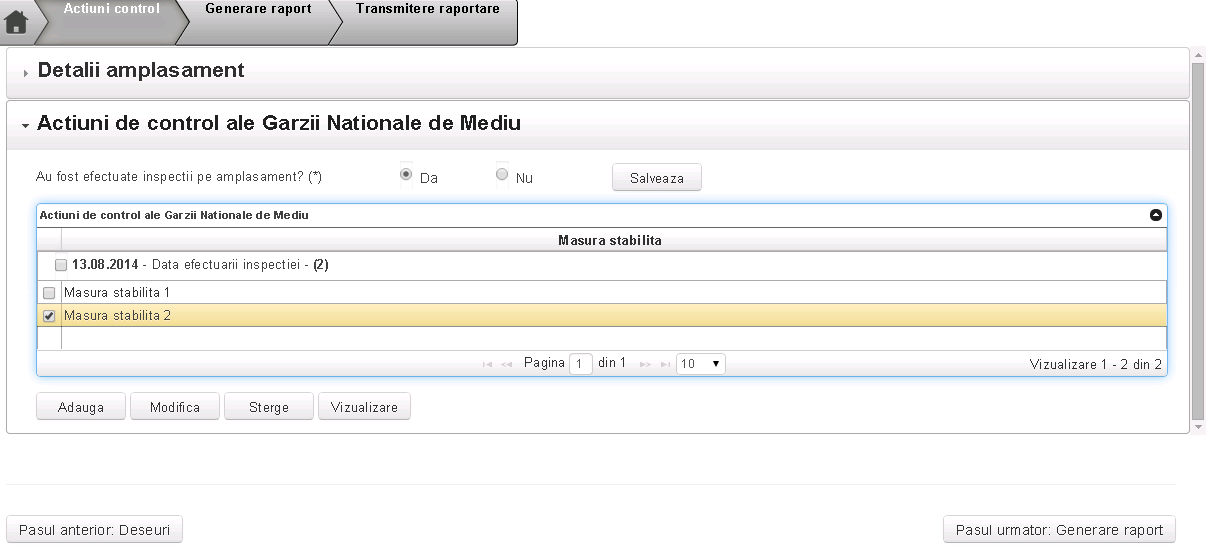 Se apasa Pasul urmator: Generare raport.Generare raportIn aceasta sectiune se poate genera fisierul aferent raportarii in format PDF apasand butonul Genereaza PDF.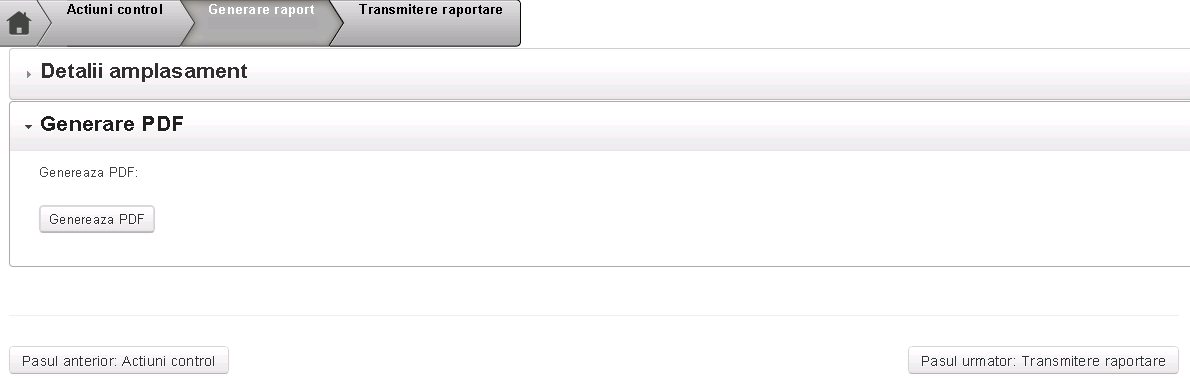 Dupa generarea fisierului, acesta poate fi descarcat apasand butonul Descarca PDF NONIED.  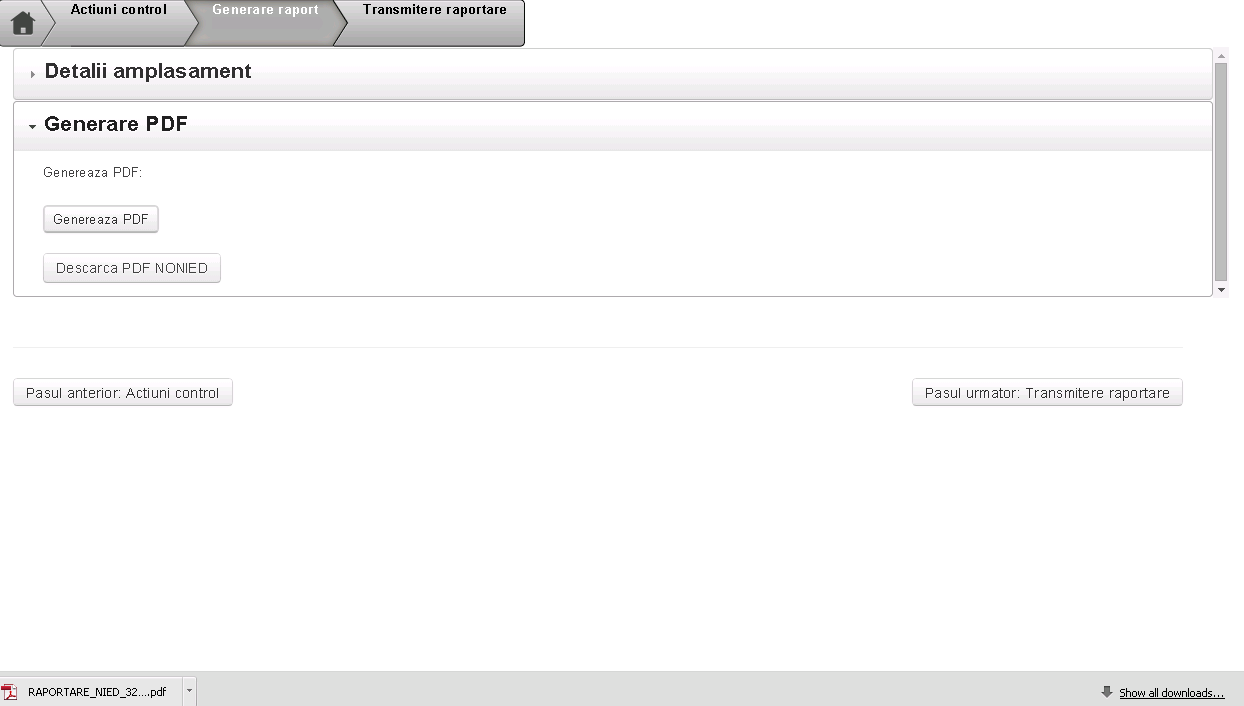 	Se apasa Pasul urmator: Transmitere raportare.Transmitere raportareAceasta este ultima sectiune a raportarii. Se pot adauga Observatii aferente transmiterii raportarii si se transmite raportarea apasand butonul Transmitere raportare.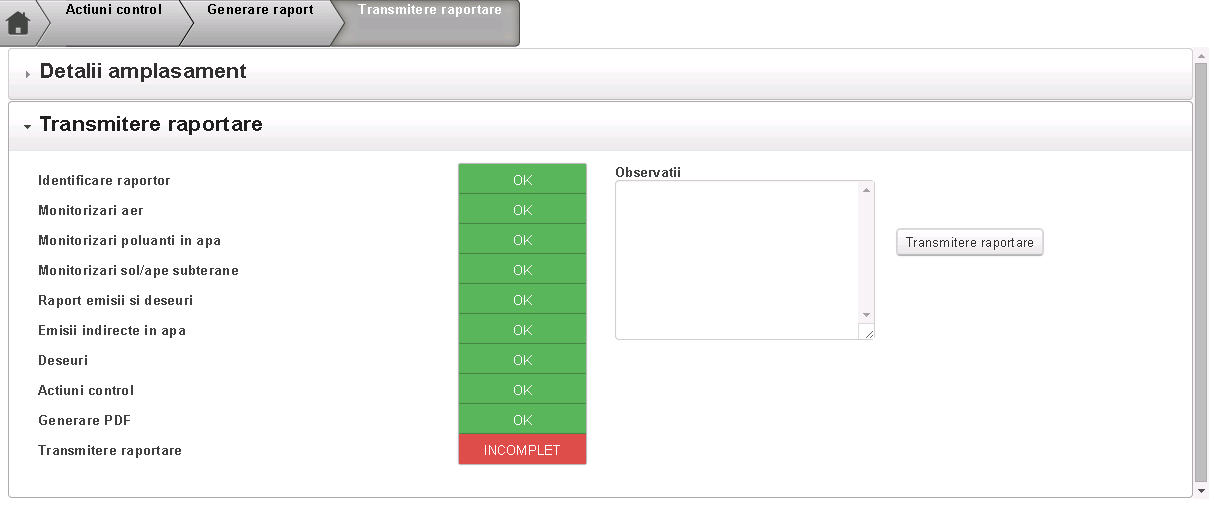 Dupa transmiterea raportarii si confirmarea mesajului de atentionare, utilizatorul va fi redirectionat catre prima pagina, Selectare an raportare.Vizualizare raportareDupa transmiterea raportarii utilizatorul poate vizualiza datele introduse si transmise prin intermediul aplicatiei. Se poate observa ca statusul raportarii este acum Transmis. Pentru a vizualiza datele introduse se apasa butonul Vizualizare date.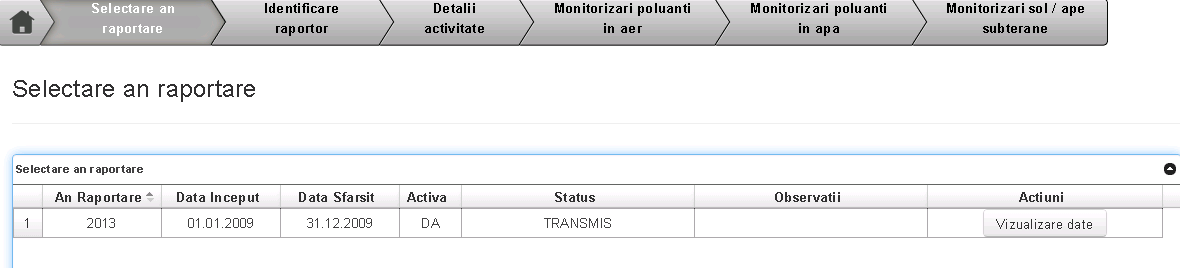 Odata transmisa raportarea utilizatorul nu poate adauga sau efectua modificari asupra datelor introduse. Pentru a naviga in paginile aplicatiei se poate folosi bara cu denumirile fiecarei pagini in parte: Selectare an raportare, Identificare raportor, Detalii activitate, Monitorizari poluanti in aer, Monitorizari poluanti in apa, Monitorizari sol/ape subterane, Raport emisii si deseuri, Emisii indirecte in apa, Deseuri, Actiuni control, Transmitere raportare. 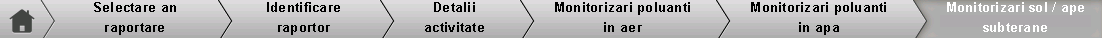 Deasemenea se poate naviga in aplicatie cu ajutorul butoanelor din josul fiecarei pagini, butoane de tipul Pasul anterior si Pasul urmator.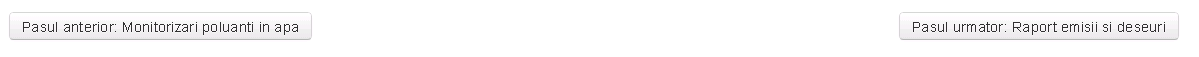 	Atat in modul de completare a raportarii cat si in modul de vizualizare a acesteia se poate observa prezenta sectiunii Detalii amplasament in cadrul tuturor paginilor incepand cu Identificare raportor pana la final in pagina Transmitere raportare. In aceasta sectiune este prezent tabelul Autorizatii prezentat si detaliat in sectiunea 4.3.1.1. Autorizatii a prezentului manual.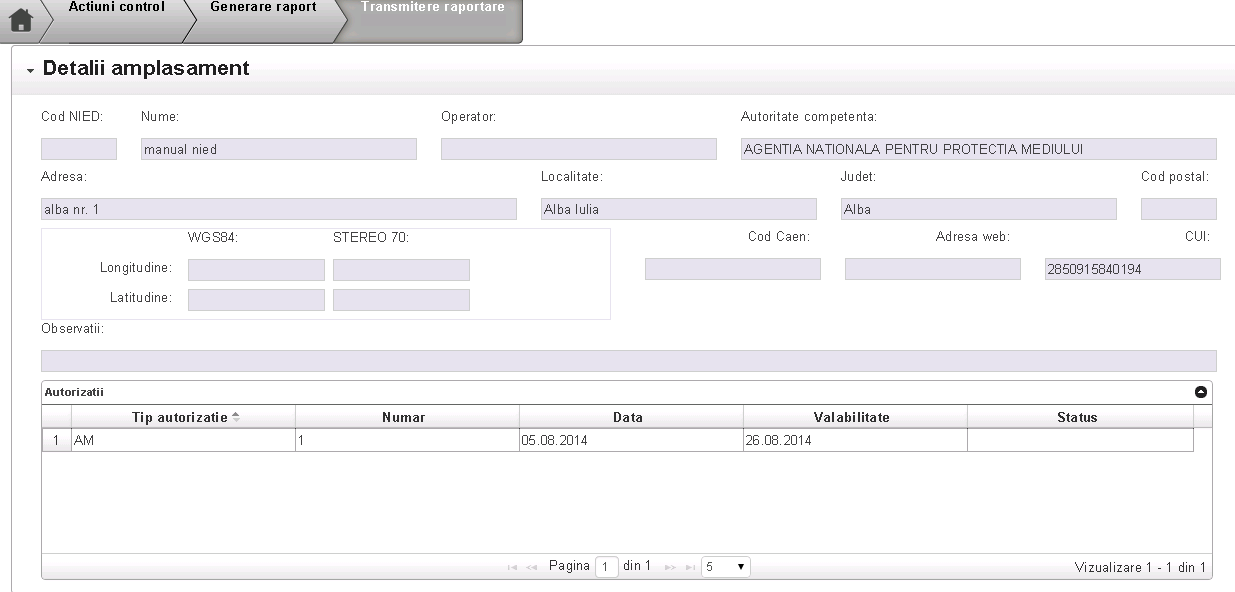 Deasemenea in sectiunile Detalii amplasament sunt regasite datele introduse la crearea contului si cele adaugate din aplicatia interna.  	Datele ce se pot vizualiza in Detalii amplasament sunt:VersiuneDataTipAutorObservaţiiModificareDescriereData Decizie/ ImplementareMotivNr.AbreviereSemnificațieDescriere1SIMSistemul Integrat de MediuSistemul Integrat de Mediu se refera la totalitatea subsistemelor de colectare, stocare, diseminare și corelare a informatiilor proprii sau derivate activitatilor cu impact asupra mediului, structurate pe directiile administrative ANPM, prin mecanisme automate sau specifice corelate cu reglementarile legale în vigoare2ANPMAgenția Națională pentru Protecția MediuluiAgenția Națională pentru Protecția Mediului3APMAgenția pentru Protecția MediuluiAgenția pentru Protecția Mediului4eFormFormular Electronic de ÎnregistrareReprezintă subsistemul care permite înregistrarea operatorilor economici, persoane fizice sau persoane juridice în SIM5Solicitantn/aPrin termenul Solicitant se referă absolut toate categoriile de persoane fizice sau juridice care interacționează cu instituția ANPM respectiv APM fie în baza unei obligații de raportare (spre exemplu, obligația de raportare a conformării instalațiiolor care intră sub incidența Directivei COV din solventi conform HG 699/20036CUICod Unic de ÎnregistrareCodul Unic de Înregistrare eliberat de Ministerul Finanțelor pentru fiecare persoană juridică din România. Codul este utilizat în SIM pentru identificarea în mod unic a operatorilor economici7SIM. Webform. PublicComponentă publică, electronică de înregistrare a cererilor de eliberare și revizuire a actelor de reglementare și de raportări IPPC, COV, EPRTR, NON IEDComponenta subsistemului  SIM.Webform cu funcții dedicate de administrare a cererilor privind raportarea  sub IPPC, COV, EPRTR, Incinerare/Coincinerare  și NON IED.8NON IEDGrupDenumire câmpDescriereObl.TipVersiuneIdentificareRaportorNume societateNumele societatii raportatoare (In cazul in care este bifat Societate raportoare)DaTextv 1.0.0IdentificareRaportorNumeNumele raportatoruluiDaTextv 1.0.0IdentificareRaportorPrenumePrenumele raportatoruluiDaTextv 1.0.0IdentificareRaportorTelefonTelefonul raportatoruluiDaNumericv 1.0.0IdentificareRaportorFaxFax-ul raportatoruluiNuNumericv 1.0.0IdentificareRaportorEmailEmail-ul raportatoruluiDaTextv 1.0.0IdentificareRaportorObservatiiAlte comentariiNuTextv 1.0.0GrupDenumire câmpDescriereObl.TipVersiuneAutorizaţieNumărNumărul autorizaţiei.DaTextv 1.0.0AutorizaţieDataData autorizaţiei.DaDatav 1.0.0AutorizaţieAutorizaţieValabilitateValabilitatea autorizaţiei.DaDatav 1.0.0GrupDenumire câmpDescriereObl.TipVersiuneActivitatePoziţionarePoziţia activităţii.DaNumericv 1.0.0ActivitateCAENSe alege Codul CAEN al activitatii.DaListav 1.0.0ActivitateDescriereDescrierea activităţii.Se autocompleteaza la selectia codului CAEN.DaText (Needitabil)v 1.0.0ActivitateObservatii Observaţii. Se autocompleteaza la selectia codului CAEN.DaText (Needitabil)v 1.0.0ActivitateCod NFR Se alege codul NFR.NuListav 1.0.0Cod SNAPSe alege codul SNAP.NuListaV 1.0.0GrupDenumire câmpDescriereObl.TipVersiuneInformatii actualizate detalii amplasamentVolum productie realizatSe introduce volumul de productie realizat.NuNumericv 1.0.0Informatii actualizate detalii amplasamentDenumire produsSe introduce denumirea produsului realizat.NuListav 1.0.0Informatii actualizate detalii amplasamentUMSe alege unitatea de masura corespunzatoare pentru produsul realizat.NuListav 1.0.0Informatii actualizate detalii amplasamentObservatii Observaţii.NuText v 1.0.0Informatii actualizate detalii amplasamentLatitudine, Longitudine WGS84 Se introduc datele de localizare in format WGS84.NuListav 1.0.0Latitudine, Longitudine Stereo70Se introduc datele de localizare in format Stereo70.NuListaV 1.0.0GrupDenumire câmpDescriereObl.TipVersiuneLista cosuriDenumire coş şi descrierea surseiSe introduce denumirea coşului şi descrierea sursei.DaTextv 1.0.0Lista cosuriInalţime coşÎnălţimea coşului.DaNumericv 1.0.0Lista cosuriDiametru bazăDiametrul bazei coşului.NuNumericv 1.0.0Lista cosuriDiametru vârfDiametrul vârfului de coş.NuNumericv 1.0.0Lista cosuriEchipament existentEchipamentul existent asupra coşului.NuTextv 1.0.0GrupDenumire câmpDescriereObl.TipVersiuneCondiţii impuse în Autorizaţia de Mediu pentru monitorizarePoluantSe alege poluantul.DaListav 1.0.0Condiţii impuse în Autorizaţia de Mediu pentru monitorizareTip monitorizareSe alege tipul de monitorizare. Daca se alege Tip monitorizare, Discontinua, atunci campul Frecventa monitorizare, devine camp obligatoriu.DaListav 1.0.0Condiţii impuse în Autorizaţia de Mediu pentru monitorizareFrecvenţa monitorizareSe alege sau introduce frecventa de monitorizare. Frecventa de monitorizare se poate introduce atunci cand se alege frecventa de monitorizare, altele.Nu/DaListav 1.0.0Condiţii impuse în Autorizaţia de Mediu pentru monitorizareValoare limită emisie (mg/Nm3) Se introduce valoarea limita de emisie.DaNumericv 1.0.0Condiţii impuse în Autorizaţia de Mediu pentru monitorizareMetoda de analiză Se introduce metoda de analiza.DaTextv 1.0.0GrupDenumire câmpDescriereObl.TipVersiuneMonitorizari emisii si poluantiPoluantSe autocompleteaza cu poluantul din conditia selectata.DaNeeditabilv 1.0.0Monitorizari emisii si poluantiData masurareSe completeaza numai pentru conditie de tip discontinua.DaDataMonitorizari emisii si poluantiTip masurareSe autocompleteaza cu tipul de masurare din conditie.DaNeeditabilMonitorizari emisii si poluantiFrecventa masurareSe alege frecventa de masurare. DaListaMonitorizari emisii si poluantiAlta frecventa masurareIn cazul in care se alege frecventa altele.DaTextMonitorizari emisii si poluantiPerioada mediereSe alege perioada de mediere.DaListaMonitorizari emisii si poluantiTemperatura gaz evacuare (C)Se introduce temperatura gazului de evacuare.DaNumericMonitorizari emisii si poluantiDebit gaz (Nm3/h)Se introduce debitul de gaz.DaNumericMonitorizari emisii si poluantiTemperatura max gaz evacuare (°C)Se introduce temperatura maxima a gazului de evacuare. DaNumericMonitorizari emisii si poluantiConcentratie medie anuala (mg/Nm3)(*)Se completeaza pentru conditie de tip continua.DaNumericGrupDenumire câmpDescriereObl.TipVersiuneConcentratie minima (mg/Nm3)Se completeaza pentru conditie de tip discontinua.DaNumericConcentratie medie (mg/Nm3)Se completeaza pentru conditie de tip discontinua.DaNumericMonitorizariemisii si poluantiConcentratie maxima (mg/Nm3)Se completeaza pentru conditie de tip discontinua.DaNumericMetoda de analiza(*)Se introduce metoda de analiza.DaTextConditii de referinta(*)Se introduc conditiile de analiza.DaTextObservatiiSe introduc observatiile aferente.NuTextGrupDenumire câmpDescriereObl.TipVersiuneAutorizatia de Gospodarire a Apelor/Acord de preluare ape uzateTipSe alege tipul documentului.DaListav 1.0.0Autorizatia de Gospodarire a Apelor/Acord de preluare ape uzateNumar autorizatieSe introduce numarul actului.DaTextv 1.0.0Autorizatia de Gospodarire a Apelor/Acord de preluare ape uzateData emiteriiSe alege data emiterii actului.DaDatav 1.0.0Autorizatia de Gospodarire a Apelor/Acord de preluare ape uzateData expirarii Se alege data expirarii actului.DaDatav 1.0.0Autorizatia de Gospodarire a Apelor/Acord de preluare ape uzateEmisa de Se alege Administratia bazinala de apa emitenta.DaListav 1.0.0Autorizatia de Gospodarire a Apelor/Acord de preluare ape uzateSGASe alege Sistemul de Gospodarire al apelor corespunzator.DaListav 1.0.0Autorizatia de Gospodarire a Apelor/Acord de preluare ape uzateCu program de etapizareSe specifica daca exista un program de etapizare.DaListav 1.0.0Autorizatia de Gospodarire a Apelor/Acord de preluare ape uzateObservatiiSe completeaza alte observatii.NuTextv 1.0.0GrupDenumire câmpDescriereObl.TipVersiuneConditii impuse in Autorizatia de Mediu pentru monitorizareSursa generatoareSe introduce sursa generatoare.DaTextv 1.0.0Conditii impuse in Autorizatia de Mediu pentru monitorizareNatura apeiSe introduce natura apei.DaTextv 1.0.0Conditii impuse in Autorizatia de Mediu pentru monitorizareIndicatori de calitateSe alege indicatorul de calitate.DaListav 1.0.0Conditii impuse in Autorizatia de Mediu pentru monitorizareConcentratie maxima admisa (CMA) Se introduce valoarea concentratiei maxima admisa.DaNumericv 1.0.0Conditii impuse in Autorizatia de Mediu pentru monitorizareUM Se unitatea de masura.DaListav 1.0.0Conditii impuse in Autorizatia de Mediu pentru monitorizareFrecventa de prelevareSe introduce frecventa de prelevare.NuLista+Textv 1.0.0Conditii impuse in Autorizatia de Mediu pentru monitorizareMetoda de analizaSe introduce metoda de analiza.DaTextv 1.0.0GrupDenumire câmpDescriereObl.TipVersiuneMonitorizari realizate de operatoriSursa generatoareSe autocompleteaza cu sursa adaugata in conditie.DaNeeditabilv 1.0.0Monitorizari realizate de operatoriNatura apeiSe autocompleteaza cu natura apei din conditie.DaNeeditabilv 1.0.0Monitorizari realizate de operatoriIndicatori analizatiSe autocompleteaza cu indicatorul ales in conditie.DaNeeditabilv 1.0.0Monitorizari realizate de operatoriMetoda de analizaSe introduce metoda de analiza.DaTextv 1.0.0Monitorizari realizate de operatoriConcentratie minimaSe introduce valoarea concentratiei minime.DaNumericv 1.0.0Monitorizari realizate de operatoriConcentratie medieSe introduce valoarea concentratiei medii.DaNumericv 1.0.0Monitorizari realizate de operatoriConcentratie maximaSe introduce valoarea concentratiei maxime.DaNumericv 1.0.0Monitorizari realizate de operatoriConcentratie maxima admisa (CMA) Se autocompleteaza cu valoarea CMA introdusa in conditie.DaNeeditabilv 1.0.0Monitorizari realizate de operatoriUM Se autocompleteaza cu valoarea aleasa in conditie.DaNeeditabilv 1.0.0Monitorizari realizate de operatoriFrecventa de prelevareSe introduce frecventa de prelevare.NuLista+Textv 1.0.0GrupDenumire câmpDescriereObl.TipVersiuneConditii impuse in Autorizatia de Mediu pentru monitorizareLocul de prelevareSe completeaza locul de prelevare.DaTextv 1.0.0Conditii impuse in Autorizatia de Mediu pentru monitorizareAdancimeSe completeaza adancimea de prelevare.DaNumericv 1.0.0Conditii impuse in Autorizatia de Mediu pentru monitorizareIndicatori analizatiSe alege indicatorul analizat.DaListav 1.0.0Conditii impuse in Autorizatia de Mediu pentru monitorizarePraguri de alertaSe bifeaza Sensibile sau Mai putin sensibile. Valorile bifelor se vor  autocompleta la alegerea indicatorului analizat.DaBifav 1.0.0Conditii impuse in Autorizatia de Mediu pentru monitorizarePraguri de interventieSe bifeaza Sensibile sau Mai putin sensibile. Valorile bifelor se vor  autocompleta la alegerea indicatorului analizat.DaBifav 1.0.0Conditii impuse in Autorizatia de Mediu pentru monitorizareFrecventa de analizaSe alege frecventa de analiza.DaLista + Textv 1.0.0Conditii impuse in Autorizatia de Mediu pentru monitorizareMetoda de analizaSe completeaza metoda de analiza.DaTextv 1.0.0Conditii impuse in Autorizatia de Mediu pentru monitorizareObservatiiSe adauga eventualele observatii.NuTextv 1.0.0GrupDenumire câmpDescriereObl.TipVersiuneMonitorizari realizate de operatoriLocul de prelevareSe autocompleteaza locul de prelevare din conditia selectata.DaNeeditabilv 1.0.0Monitorizari realizate de operatoriAdancimeSe autocompleteazaza cu adancimea de prelevare din conditie.DaNeeditabilv 1.0.0Monitorizari realizate de operatoriIndicatori analizatiSe autocompleteaza cu indicatorul selectat in conditie.DaNeeditabilv 1.0.0Monitorizari realizate de operatoriPraguri de alertaVor fi autocompletate cu valorile si bifele din conditie.DaNeeditabilv 1.0.0Monitorizari realizate de operatoriPraguri de interventieVor fi autocompletate cu valorile si bifele din conditie.DaNeeditabilv 1.0.0Monitorizari realizate de operatoriValoarea masurataSe introduce valoarea masurata.DaNumericv 1.0.0Monitorizari realizate de operatoriRespecta pragul de alertaSe bifeaza automat in functie de relatia Valoarea masurata si Pragul de alerta.DaNeeditabilv 1.0.0Monitorizari realizate de operatoriRespecta pragul de interventieSe bifeaza automat in functie de relatia Valoarea masurata si Pragul de interventie.DaNeeditabilv 1.0.0Monitorizari realizate de operatoriMonitorizari realizate de operatoriFrecventa de analizaSe alege frecventa de analiza.DaLista + Textv 1.0.0Monitorizari realizate de operatoriMetoda de analizaSe completeaza metoda de analiza.DaTextv 1.0.0Monitorizari realizate de operatoriObservatiiSe adauga eventualele observatii.NuTextv 1.0.0GrupDenumire câmpDescriereObl.TipVersiuneConditii impuse in Autorizatia de Mediu pentru monitorizareLocul de prelevareSe completeaza locul de prelevare.DaTextv 1.0.0Conditii impuse in Autorizatia de Mediu pentru monitorizareIndicatori de calitateSe alege indicatorul de calitate.DaListav 1.0.0Conditii impuse in Autorizatia de Mediu pentru monitorizareConcentratia maxima admisa (CMA)Se introduce valoarea CMA.DaNumericv 1.0.0Conditii impuse in Autorizatia de Mediu pentru monitorizareUMSe alege unitatea de masura.DaListav 1.0.0Conditii impuse in Autorizatia de Mediu pentru monitorizareFrecventa de analizaSe alege frecventa de analiza.DaLista + Textv 1.0.0Conditii impuse in Autorizatia de Mediu pentru monitorizareMetoda de analizaSe completeaza metoda de analiza.DaTextv 1.0.0Conditii impuse in Autorizatia de Mediu pentru monitorizareObservatiiSe adauga eventualele observatii.NuTextv 1.0.0GrupDenumire câmpDescriereObl.TipVersiuneMonitorizari realizate de operatoriLocul de prelevareSe autocompleteaza locul de prelevare din conditie.DaNeeditabilv 1.0.0Monitorizari realizate de operatoriIndicatori de calitateSe autocompleteaza  indicatorul din conditie.DaNeeditabilv 1.0.0Monitorizari realizate de operatoriValoarea masurataSe introduce valoarea masurata.DaNumericv 1.0.0Monitorizari realizate de operatoriUMSe autocompleteaza cu unitatea aleasa in conditie.DaNeeditabilv 1.0.0Monitorizari realizate de operatoriConcentratia maxima admisa (CMA)Se autocompleteaza cu  valoarea CMA din conditie.DaNeeditabilv 1.0.0Monitorizari realizate de operatoriFrecventa de prelevareSe alege frecventa de prelevare.DaLista + Textv 1.0.0Monitorizari realizate de operatoriMetoda de analizaSe completeaza metoda de analiza.DaTextv 1.0.0Monitorizari realizate de operatoriObservatiiSe adauga eventualele observatii.NuTextv 1.0.0GrupDenumire câmpDescriereObl.TipVersiuneEmisii aerPoluantSe selecteaza poluantul.DaListav 1.0.0Emisii aerMetoda de bazaSe selecteaza metoda de baza.DaListav 1.0.0Emisii aerCantitate totalaSe introduce cantitatea totala.DaNumericv 1.0.0Emisii aerCantitatea accidentalaSe introduce cantitatea accidentala.DaNumericv 1.0.0Emisii aerTip metodaSe alege tipul metodei. Se va completa numai pentru Metoda de baza Calculare si Masurare.DaListav 1.0.0Emisii aerDescriere tip metodaSe autocompleteaza in functie de tipul de metoda ales.DaNeeditabilv 1.0.0Emisii aerObservatiiSe adauga eventualele observatii.NuTextv 1.0.0GrupDenumire câmpDescriereObl.TipVersiuneEmisii apaPoluantSe selecteaza poluantul.DaListav 1.0.0Emisii apaMetoda de bazaSe selecteaza metoda de baza.DaListav 1.0.0Emisii apaCantitate totalaSe introduce cantitatea totala.DaNumericv 1.0.0Emisii apaCantitatea accidentalaSe introduce cantitatea accidentala.DaNumericv 1.0.0Emisii apaTip metodaSe alege tipul metodei. Se va completa numai pentru Metoda de baza Calculare si Masurare.DaListav 1.0.0Emisii apaDescriere tip metodaSe autocompleteaza in functie de tipul de metoda ales.DaNeeditabilv 1.0.0Emisii apaObservatiiSe adauga eventualele observatii.NuTextv 1.0.0GrupDenumire câmpDescriereObl.TipVersiuneEmisii solPoluantSe selecteaza poluantul.DaListav 1.0.0Emisii solMetoda de bazaSe selecteaza metoda de baza.DaListav 1.0.0Emisii solCantitate totalaSe introduce cantitatea totala.DaNumericv 1.0.0Emisii solCantitatea accidentalaSe introduce cantitatea accidentala.DaNumericv 1.0.0Emisii solTip metodaSe alege tipul metodei. Se va completa numai pentru Metoda de baza Calculare si Masurare.DaListav 1.0.0Emisii solDescriere tip metodaSe autocompleteaza in functie de tipul de metoda ales.DaNeeditabilv 1.0.0Emisii solObservatiiSe adauga eventualele observatii.NuTextv 1.0.0GrupDenumire câmpDescriereObl.TipVersiuneEmisii indirecte in apaPoluantSe selecteaza poluantul.DaListav 1.0.0Emisii indirecte in apaMetoda de bazaSe selecteaza metoda de baza.DaListav 1.0.0Emisii indirecte in apaCantitate totalaSe introduce cantitatea totala.DaNumericv 1.0.0Emisii indirecte in apaCantitatea accidentalaSe introduce cantitatea accidentala.DaNumericv 1.0.0Emisii indirecte in apaTip metodaSe alege tipul metodei. Se va completa numai pentru Metoda de baza Calculare si Masurare.DaListav 1.0.0Emisii indirecte in apaDescriere tip metodaSe autocompleteaza in functie de tipul de metoda ales.DaNeeditabilv 1.0.0Emisii indirecte in apaObservatiiSe adauga eventualele observatii.NuTextv 1.0.0GrupDenumire câmpDescriereObl.TipVersiuneConditii impuse in Autorizatia de MediuCod deseuSe introduce codul deseului.DaTextv 1.0.0Conditii impuse in Autorizatia de MediuDenumire deseuSe autocompleteaza in functie de codul de deseu introdus.DaNeeditabilv 1.0.0Conditii impuse in Autorizatia de MediuSursa generatoareSe introduce sursa generatoare.DaTextv 1.0.0Conditii impuse in Autorizatia de MediuMod de gestionareSe alege modul de gestionare.DaListav 1.0.0GrupDenumire câmpDescriereObl.TipVersiuneCantitatea de deseuri generateCod deseuSe autocompleteaza codul deseului din conditie.DaNeeditabilv 1.0.0Cantitatea de deseuri generateDenumire deseuSe autocompleteaza cu denumirea din conditie.DaNeeditabilv 1.0.0Cantitatea de deseuri generateSursa generatoareSe autocompleteaza sursa generatoare din conditie.DaNeeditabilv 1.0.0Cantitatea de deseuri generateMod de gestionareSe autocompleteaza modul de gestionare ales in conditie.  DaNeeditabilv 1.0.0Cantitatea de deseuri generateStoc la inceputul anuluiSe completeaza stocul de la inceputul anului de raportare.DaNumericv 1.0.0Cantitatea de deseuri generateCantitate generataSe completeaza cantitatea generata.DaNumericv 1.0.0Cantitatea de deseuri generateStoc la sfarsitul anuluiSe autocompleteaza cu suma in functie de valorile introduse.DaNeeditabilv 1.0.0Cantitatea de deseuri generateCantitate valorificata – Cantitate pe amplasamentSe introduce cantitatea valorificata pe amplasament.NuNumericv 1.0.0Cantitatea de deseuri generateCantitate valorificata – Cantitate transferata in afara amplasamentuluiSe introduce cantitatea transferata in afara amplasamentului in vederea valorificarii.NuNumericv 1.0.0Cantitatea de deseuri generateCantitate valorificata – Locatie Se alege locatia operatorului. Se completeaza numai in cazul in care se bifeaza Alt operator.NuListav 1.0.0Cantitate valorificata – Numele unitatiiSe introduce numele unitatii. Camp sugestiv. Dupa introducerea primelor 4 caractere se va alege unitatea dintr-o lista.NuText+Listav 1.0.0Cantitate valorificata – Alt operatorSe bifeaza si se completeaza denumirea operatorului.NuBifa+Textv 1.0.0Cantitate eliminata – Cantitate pe amplasamentSe introduce cantitatea eliminata pe amplasament.NuNumericv 1.0.0Cantitatea de deseuri generateCantitate eliminata – Cantitate transferata in afara amplasamentuluiSe introduce cantitatea transferata in afara amplasamentului in vederea eliminarii.NuNumericv 1.0.0Cantitate eliminata – Locatie Se alege locatia operatorului. Se completeaza numai in cazul in care se bifeaza Alt operator.NuListav 1.0.0Cantitate eliminata – Numele unitatiiSe introduce numele unitatii. Camp sugestiv. Dupa introducerea primelor 4 caractere se va alege unitatea dintr-o lista.NuText+Listav 1.0.0Cantitate eliminata – Alt operatorSe bifeaza si se completeaza denumirea operatorului.NuBifa+Textv 1.0.0ObservatiiSe adauga eventualele observatii.NuTextv 1.0.0GrupDenumire câmpDescriereObl.TipVersiuneActiuni de control ale Garzii Nationale de MediuData efectuarii inspectieiSe alege data efectuarii inspectiei.DaDatav 1.0.0Actiuni de control ale Garzii Nationale de MediuMasura stabilitaSe introduce masura sau se introduc masurile stabilite.DaTextv 1.0.0GrupDenumire câmpDescriereObl.TipVersiuneDetalii amplasamentCod NON IEDSe regaseste codul NON IED.NuNeeditabilv 1.0.0Detalii amplasamentNumeNumele amplasamentului.DaNeeditabilv 1.0.0Detalii amplasamentOperatorNumele operatorului economic.NuNeeditabilv 1.0.0Detalii amplasamentAutoritate competentaDenumirea autoritatii competente.DaNeeditabilv 1.0.0Detalii amplasamentAdresaAdresa amplasamentului.DaNeeditabilv 1.0.0Detalii amplasamentLocalitateLocalitatea amplasamentului.DaNeeditabilv 1.0.0Detalii amplasamentJudetJudetul amplasamentului.DaNeeditabilv 1.0.0Detalii amplasamentCod postalCodul postal al amplasamentului.NuNeeditabilv 1.0.0Detalii amplasamentLongitudine WGS84Longitudinea in format WGS84 a amplasamentului.NuNeeditabilv 1.0.0Detalii amplasamentLatitudine WGS84Latitudine in format WGS84 a amplasamentului.NuNeeditabilv 1.0.0Detalii amplasamentLongitudine STEREO 70Longitudinea Stereo 70 a amplasamentului.NuNeeditabilv 1.0.0Detalii amplasamentLatitudine STEREO 70Latitudine Stereo 70 a amplasamentului.NuNeeditabilv 1.0.0Detalii amplasamentCod CaenCodul Caen.NuNeeditabilv 1.0.0Detalii amplasamentAdresa WebAdresa web.NuNeeditabilv 1.0.0Detalii amplasamentCUICUI - ulDaNeeditabilv 1.0.0Detalii amplasamentObservatiiAlte observatiiNuNeeditabilv 1.0.0